NR-13 CALDEIRAS, VASOS DE PRESSÃO E TUBULAÇÃOPublicaçãoD.O.U.Portaria GM n.º 3.214, de 08 de junho de 197806/07/78Alterações/AtualizaçõesD.O.U.14/06/8307/06/84Portaria SSMT n.º 12, de 06 de junho de 1983Portaria SSMT n.º 02, de 08 de maio de 1984Portaria SSST n.º 23, de 27 de dezembro de 1994Portaria SIT n.º 57, de 19 de junho de 2008Portaria MTE n.º 594, de 28 de abril de 2014Portaria MTb n.º 1.084, de 28 de setembro de 2017Rep.: 26/04/9524/06/0802/05/1429/09/17(Redação dada pela Portaria MTb n.º 1.084, de 28 de setembro de 2017)SUMÁRIO:11111113.1 Introdução3.2 Abrangência3.3 Disposições Gerais3.4 Caldeiras3.5 Vasos de Pressão3.6 Tubulações3.7 GlossárioAnexo I - Capacitação de Pessoal.Anexo II - Requisitos para Certificação de Serviço Próprio de Inspeção de Equipamentos.113.1 Introdução3.1.1 Esta Norma Regulamentadora - NR estabelece requisitos mínimos para gestão da integridadeestrutural de caldeiras a vapor, vasos de pressão e suas tubulações de interligação nos aspectosrelacionados à instalação, inspeção, operação e manutenção, visando à segurança e à saúde dostrabalhadores.1113.1.2 O empregador é o responsável pela adoção das medidas determinadas nesta NR.3.2 Abrangência3.2.1 Esta NR deve ser aplicada aos seguintes equipamentos:a) todos os equipamentos enquadrados como caldeiras conforme item 13.4.1.1 e 13.4.1.2;b) vasos de pressão cujo produto P.V seja superior a 8 (oito), onde P é a pressão máxima de operação emkPa, em módulo, e V o seu volume interno em m³;c) vasos de pressão que contenham fluido da classe A, especificados no item 13.5.1.2, alínea “a”,independente das dimensões e do produto P.V;d) recipientes móveis com P.V superior a 8 (oito) ou com fluido da classe A, especificados no item13.5.1.2, alínea “a”;e) tubulações ou sistemas de tubulação interligados a caldeiras ou vasos de pressão, categorizadosconforme itens 13.4.1.2 e 13.5.1.2, que contenham fluidos de classe A ou B conforme item 13.5.1.2,alínea “a” desta NR.13.2.2 Os equipamentos abaixo referenciados devem ser inspecionados sob a responsabilidade técnica dePH, considerando recomendações do fabricante, códigos e normas nacionais ou internacionais a elesrelacionados, bem como submetidos a manutenção, ficando dispensados do cumprimento dos demaisrequisitos desta NR:a) recipientes transportáveis, vasos de pressão destinados ao transporte de produtos, reservatóriosportáteis de fluido comprimido e extintores de incêndio;b) recipientes transportáveis de gás liquefeito de petróleo – GLP – com volume interno menor do que 500L (quinhentos litros) e certificados pelo INMETRO;c) vasos de pressão destinados à ocupação humana;d) vasos de pressão que façam parte de sistemas auxiliares de pacote de máquinas;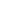 e) vasos de pressão sujeitos apenas à condição de vácuo inferior a 5 (cinco) kPa, independente da classedo fluido contido;f) dutos e seus componentes;g) fornos e serpentinas para troca térmica;h) tanques e recipientes para armazenamento e estocagem de fluidos não enquadrados em normas ecódigos de projeto relativos a vasos de pressão;i) vasos de pressão com diâmetro interno inferior a 150 mm (cento e cinquenta milímetros) para fluidosdas classes B, C e D, conforme especificado no item 13.5.1.2, alínea “a” e cujo produto P.V seja superiora 8 (oito), onde P é a pressão máxima de operação em kPa, em módulo, e V o seu volume interno em m³;j) trocadores de calor de placas corrugadas gaxetadas;k) geradores de vapor não enquadrados em códigos de vasos de pressão;l) tubos de sistemas de instrumentação com diâmetro nominal ≤ 12,7 mm (doze milímetros e setedécimos) e com fluidos das classes A e B, conforme especificado no item 13.5.1.2, alínea “a”;m) tubulações de redes públicas de distribuição de gás.113.3 Disposições Gerais3.3.1 Constitui condição de risco grave e iminente - RGI o não cumprimento de qualquer item previstonesta NR que possa causar acidente ou doença relacionada ao trabalho, com lesão grave à integridadefísica do trabalhador, especialmente:a) operação de equipamentos abrangidos por esta NR sem os dispositivos de segurança previstosconforme itens 13.4.1.3.a, 13.5.1.3.a e 13.6.1.2;b) atraso na inspeção de segurança periódica de caldeiras;c) bloqueio de dispositivos de segurança de caldeiras, vasos de pressão e tubulações, sem a devidajustificativa técnica baseada em códigos, normas ou procedimentos formais de operação do equipamento;d) ausência de dispositivo operacional de controle do nível de água de caldeira;e) operação de equipamento enquadrado nesta NR com deterioração atestada por meio de recomendaçãode sua retirada de operação constante de parecer conclusivo em relatório de inspeção de segurança, deacordo com seu respectivo código de projeto ou de adequação ao uso;f) operação de caldeira por trabalhador que não atenda aos requisitos estabelecidos no Anexo I desta NR,ou que não esteja sob supervisão, acompanhamento ou assistência específica de operador qualificado.13.3.1.1 Por motivo de força maior e com justificativa formal do empregador, acompanhada por análisetécnica e respectivas medidas de contingência para mitigação dos riscos, elaborada por ProfissionalHabilitado - PH ou por grupo multidisciplinar por ele coordenado, pode ocorrer postergação de até 6(seis) meses do prazo previsto para a inspeção de segurança periódica da caldeira.13.3.1.1.1 O empregador deve comunicar ao sindicato dos trabalhadores da categoria predominante noestabelecimento a justificativa formal para postergação da inspeção de segurança periódica da caldeira.13.3.2 Para efeito desta NR, considera-se Profissional Habilitado - PH aquele que tem competência legalpara o exercício da profissão de engenheiro nas atividades referentes a projeto de construção,acompanhamento da operação e da manutenção, inspeção e supervisão de inspeção de caldeiras, vasos depressão e tubulações, em conformidade com a regulamentação profissional vigente no País.13.3.3 Todos os reparos ou alterações em equipamentos abrangidos por esta NR devem respeitar osrespectivos códigos de projeto e pós-construção e as prescrições do fabricante no que se refere a:a) materiais;b) procedimentos de execução;c) procedimentos de controle de qualidade;d) qualificação e certificação de pessoal.13.3.3.1 Quando não for conhecido o código de projeto, deve ser respeitada a concepção original do vasode pressão, caldeira ou tubulação, empregando-se os procedimentos de controle prescritos pelos códigosaplicáveis a esses equipamentos.13.3.3.2 A critério do PH podem ser utilizadas tecnologias de cálculo ou procedimentos mais avançados,em substituição aos previstos pelos códigos de projeto.13.3.3.3 Projetos de alteração ou reparo devem ser concebidos previamente nas seguintes situações:a) sempre que as condições de projeto forem modificadas;b) sempre que forem realizados reparos que possam comprometer a segurança.13.3.3.4 Os projetos de alterações ou reparo devem:a) ser concebidos ou aprovados por PH;b) determinar materiais, procedimentos de execução, controle de qualidade e qualificação de pessoal;c) ser divulgados para os empregados do estabelecimento que estão envolvidos com o equipamento.13.3.3.5 Todas as intervenções que exijam mandrilamento ou soldagem em partes que operem sobpressão devem ser objeto de exames ou testes para controle da qualidade com parâmetros definidos peloPH, de acordo com normas ou códigos aplicáveis.13.3.4 Os sistemas de controle e segurança das caldeiras, dos vasos de pressão e das tubulações devem sersubmetidos à manutenção preventiva ou preditiva.13.3.5 O empregador deve garantir que os exames e testes em caldeiras, vasos de pressão e tubulaçõessejam executados em condições de segurança para seus executantes e demais trabalhadores envolvidos.13.3.6 O empregador deve comunicar ao órgão regional do Ministério do Trabalho e ao sindicato dacategoria profissional predominante no estabelecimento a ocorrência de vazamento, incêndio ou explosãoenvolvendo equipamentos abrangidos nesta NR que tenha como consequência uma das situações a seguir:a) morte de trabalhador(es);b) acidentes que implicaram em necessidade de internação hospitalar de trabalhador(es);c) eventos de grande proporção.13.3.6.1 A comunicação deve ser encaminhada até o segundo dia útil após a ocorrência e deve conter:a) razão social do empregador, endereço, local, data e hora da ocorrência;b) descrição da ocorrência;c) nome e função da(s) vítima(s);d) procedimentos de investigação adotados;e) cópia do último relatório de inspeção de segurança do equipamento envolvido;f) cópia da Comunicação de Acidente de Trabalho - CAT.13.3.6.2 Na ocorrência de acidentes previstos no item 13.3.6, o empregador deve comunicar arepresentação sindical dos trabalhadores predominante do estabelecimento para compor uma comissão deinvestigação.13.3.6.3 Os trabalhadores, com base em sua capacitação e experiência, devem interromper suas tarefas,exercendo o direito de recusa, sempre que constatarem evidências de riscos graves e iminentes para suasegurança e saúde ou de outras pessoas, comunicando imediatamente o fato a seu superior hierárquico.13.3.6.3.1 É dever do empregador:a) assegurar aos trabalhadores o direito de interromper suas atividades, exercendo o direito de recusa nassituações previstas no item 13.3.6.3, e em consonância com o item 9.6.3 da Norma Regulamentadora n.º9;b) diligenciar de imediato as medidas cabíveis para o controle dos riscos.13.3.6.4 O empregador deverá apresentar, quando exigida pela autoridade competente do órgão regionaldo Ministério do Trabalho, a documentação mencionada nos itens 13.4.1.6, 13.5.1.6 e 13.6.1.4.13.3.7 É proibida a fabricação, importação, comercialização, leilão, locação, cessão a qualquer título,exposição e utilização de caldeiras e vasos de pressão sem a declaração do respectivo código de projetoem seu prontuário e sua indicação na placa de identificação.1113.4 Caldeiras3.4.1 Caldeiras a vapor - disposições gerais3.4.1.1 Caldeiras a vapor são equipamentos destinados a produzir e acumular vapor sob pressão superiorà atmosférica, utilizando qualquer fonte de energia, projetados conforme códigos pertinentes, excetuando-se refervedores e similares.13.4.1.2 Para os propósitos desta NR, as caldeiras são classificadas em 2 (duas) categorias, conformesegue:a) caldeiras da categoria A são aquelas cuja pressão de operação é igual ou superior a 1960 kPa (19,98kgf/cm2), com volume superior a 50 L (cinquenta litros);b) caldeiras da categoria B são aquelas cuja a pressão de operação seja superior a 60 kPa (0,61 kgf/cm2) einferior a 1960 kPa (19,98 kgf/cm2), volume interno superior a 50 L (cinquenta litros) e o produto entre apressão de operação em kPa e o volume interno em m³ seja superior a 6 (seis).13.4.1.3 As caldeiras devem ser dotadas dos seguintes itens:a) válvula de segurança com pressão de abertura ajustada em valor igual ou inferior a PMTA,considerados os requisitos do código de projeto relativos a aberturas escalonadas e tolerâncias decalibração;b) instrumento que indique a pressão do vapor acumulado;c) injetor ou sistema de alimentação de água independente do principal que evite o superaquecimento poralimentação deficiente, acima das temperaturas de projeto, de caldeiras de combustível sólido nãoatomizado ou com queima em suspensão;d) sistema dedicado de drenagem rápida de água em caldeiras de recuperação de álcalis, com açõesautomáticas após acionamento pelo operador;e) sistema automático de controle do nível de água com intertravamento que evite o superaquecimentopor alimentação deficiente.13.4.1.4 Toda caldeira deve ter afixada em seu corpo, em local de fácil acesso e bem visível, placa deidentificação indelével com, no mínimo, as seguintes informações:a) nome do fabricante;b) número de ordem dado pelo fabricante da caldeira;c) ano de fabricação;d) pressão máxima de trabalho admissível;e) pressão de teste hidrostático de fabricação;f) capacidade de produção de vapor;g) área de superfície de aquecimento;h) código de projeto e ano de edição.13.4.1.5 Além da placa de identificação, deve constar, em local visível, a categoria da caldeira, conformedefinida no item 13.4.1.2 desta NR, e seu número ou código de identificação.13.4.1.6 Toda caldeira deve possuir, no estabelecimento onde estiver instalada, a seguinte documentaçãodevidamente atualizada:a) Prontuário da caldeira, fornecido por seu fabricante, contendo as seguintes informações:-••••••código de projeto e ano de edição;especificação dos materiais;procedimentos utilizados na fabricação, montagem e inspeção final;metodologia para estabelecimento da PMTA;registros da execução do teste hidrostático de fabricação;conjunto de desenhos e demais dados necessários para o monitoramento da vida útil da caldeira;características funcionais;•••dados dos dispositivos de segurança;ano de fabricação;categoria da caldeira;b) Registro de Segurança, em conformidade com o item 13.4.1.9;c) Projeto de Instalação, em conformidade com o item 13.4.2.1;d) Projeto de alteração ou reparo, em conformidade com os itens 13.3.3.3 e 13.3.3.4;e) Relatórios de inspeção de segurança, em conformidade com o item 13.4.4.14;f) Certificados de calibração dos dispositivos de segurança.13.4.1.7 Quando inexistente ou extraviado, o prontuário da caldeira deve ser reconstituído peloempregador, com responsabilidade técnica do fabricante ou de PH, sendo imprescindível a reconstituiçãodas características funcionais, dos dados dos dispositivos de segurança e memória de cálculo da PMTA.13.4.1.8 Quando a caldeira for vendida ou transferida de estabelecimento, os documentos mencionadosnas alíneas “a”, “d”, e “e” do item 13.4.1.6 devem acompanhá-la.13.4.1.9 O Registro de Segurança deve ser constituído por livro de páginas numeradas, pastas ou sistemainformatizado do estabelecimento com segurança da informação onde serão registradas:a) todas as ocorrências importantes capazes de influir nas condições de segurança da caldeira;b) as ocorrências de inspeções de segurança inicial, periódica e extraordinária, devendo constar acondição operacional da caldeira, o nome legível e assinatura de PH e do operador de caldeira presente naocasião da inspeção.13.4.1.10 Caso a caldeira venha a ser considerada inadequada para uso, o Registro de Segurança deveconter tal informação e receber encerramento formal.13.4.1.11 A documentação referida no item 13.4.1.6 deve estar sempre à disposição para consulta dosoperadores, do pessoal de manutenção, de inspeção e das representações dos trabalhadores e doempregador na Comissão Interna de Prevenção de Acidentes - CIPA, devendo o empregador assegurarpleno acesso a essa documentação.13.4.2 Instalação de caldeiras a vapor13.4.2.1 A autoria do projeto de instalação de caldeiras a vapor, no que concerne ao atendimento destaNR, é de responsabilidade de PH, e deve obedecer aos aspectos de segurança, saúde e meio ambienteprevistos nas Normas Regulamentadoras, convenções e disposições legais aplicáveis.13.4.2.2 As caldeiras de qualquer estabelecimento devem ser instaladas em casa de caldeiras ou em localespecífico para tal fim, denominado área de caldeiras.13.4.2.3 Quando a caldeira for instalada em ambiente aberto, a área de caldeiras deve satisfazer aosseguintes requisitos:a) estar afastada de, no mínimo, 3,0 m (três metros) de:••outras instalações do estabelecimento;de depósitos de combustíveis, excetuando-se reservatórios para partida com até 2000 L (dois mil litros)de capacidade;••do limite de propriedade de terceiros;do limite com as vias públicas;b) dispor de pelo menos 2 (duas) saídas amplas, permanentemente desobstruídas, sinalizadas e dispostasem direções distintas;c) dispor de acesso fácil e seguro, necessário à operação e à manutenção da caldeira, sendo que, paraguarda-corpos vazados, os vãos devem ter dimensões que impeçam a queda de pessoas;d) ter sistema de captação e lançamento dos gases e material particulado, provenientes da combustão, parafora da área de operação atendendo às normas ambientais vigentes;e) dispor de iluminação conforme normas oficiais vigentes;f) ter sistema de iluminação de emergência caso opere à noite.13.4.2.4 Quando a caldeira estiver instalada em ambiente fechado, a casa de caldeiras deve satisfazer osseguintes requisitos:a) constituir prédio separado, construído de material resistente ao fogo, podendo ter apenas uma paredeadjacente a outras instalações do estabelecimento, porém com as outras paredes afastadas de, no mínimo,3,0 m (três metros) de outras instalações, do limite de propriedade de terceiros, do limite com as viaspúblicas e de depósitos de combustíveis, excetuando-se reservatórios para partida com até 2000 L (doismil litros) de capacidade;b) dispor de pelo menos 2 (duas) saídas amplas, permanentemente desobstruídas, sinalizadas e dispostasem direções distintas;c) dispor de ventilação permanente com entradas de ar que não possam ser bloqueadas;d) dispor de sensor para detecção de vazamento de gás quando se tratar de caldeira a combustível gasoso;e) não ser utilizada para qualquer outra finalidade;f) dispor de acesso fácil e seguro, necessário à operação e à manutenção da caldeira, sendo que, paraguarda-corpos vazados, os vãos devem ter dimensões que impeçam a queda de pessoas;g) ter sistema de captação e lançamento dos gases e material particulado, provenientes da combustão, parafora da área de operação, atendendo às normas ambientais vigentes;h) dispor de iluminação conforme normas oficiais vigentes e ter sistema de iluminação de emergência.13.4.2.5 Quando o estabelecimento não puder atender ao disposto nos itens 13.4.2.3 e 13.4.2.4, deve serelaborado projeto alternativo de instalação, com medidas complementares de segurança, que permitam aatenuação dos riscos, comunicando previamente a representação sindical dos trabalhadores predominanteno estabelecimento.13.4.2.6 As caldeiras classificadas na categoria A devem possuir painel de instrumentos instalados emsala de controle, construída segundo o que estabelecem as Normas Regulamentadoras aplicáveis.113.4.3 Segurança na operação de caldeiras3.4.3.1 Toda caldeira deve possuir manual de operação atualizado, em língua portuguesa, em local defácil acesso aos operadores, contendo no mínimo:a) procedimentos de partidas e paradas;b) procedimentos e parâmetros operacionais de rotina;c) procedimentos para situações de emergência;d) procedimentos gerais de segurança, saúde e de preservação do meio ambiente.13.4.3.2 Os instrumentos e controles de caldeiras devem ser mantidos calibrados e em boas condiçõesoperacionais.13.4.3.2.1 A inibição provisória dos instrumentos e controles é permitida, desde que mantida a segurançaoperacional, e que esteja prevista nos procedimentos formais de operação e manutenção, ou comjustificativa formalmente documentada, com prévia análise técnica e respectivas medidas de contingênciapara mitigação dos riscos elaborada pelo responsável técnico do processo, com anuência do PH.13.4.3.3 A qualidade da água deve ser controlada e tratamentos devem ser implementados, quandonecessários, para compatibilizar suas propriedades físico-químicas com os parâmetros de operação dacaldeira, sendo estes tratamentos obrigatórios em caldeiras classificadas como categoria A, conforme item13.4.1.2 desta NR.13.4.3.4 Toda caldeira a vapor deve estar obrigatoriamente sob operação e controle de operador decaldeira.13.4.3.5 É considerado operador de caldeira aquele que satisfizer o disposto no item “A” do Anexo Idesta NR.113.4.4 Inspeção de segurança de caldeiras.3.4.4.1 As caldeiras devem ser submetidas a inspeções de segurança inicial, periódica e extraordinária.13.4.4.2 A inspeção de segurança inicial deve ser feita em caldeiras novas, antes da entrada emfuncionamento, no local definitivo de instalação, devendo compreender exame interno, seguido de testede estanqueidade e exame externo.13.4.4.3 As caldeiras devem obrigatoriamente ser submetidas a Teste Hidrostático - TH em sua fase defabricação, com comprovação por meio de laudo assinado por PH, e ter o valor da pressão de testeafixado em sua placa de identificação.13.4.4.3.1 Na falta de comprovação documental de que o TH tenha sido realizado na fase de fabricação,se aplicará o disposto a seguir:a) para as caldeiras fabricadas ou importadas a partir da vigência desta NR, o TH deve ser feito durante ainspeção de segurança inicial;b) para as caldeiras em operação antes da vigência desta NR, a execução do TH fica a critério do PH e,caso seja necessária, deve ser realizada até a próxima inspeção de segurança periódica interna.13.4.4.4 A inspeção de segurança periódica, constituída por exames interno e externo, deve ser executadanos seguintes prazos máximos:a) 12 (doze) meses para caldeiras das categorias A e B;b) 15 (quinze) meses para caldeiras de recuperação de álcalis de qualquer categoria;c) 24 (vinte e quatro) meses para caldeiras da categoria A, desde que aos 12 (doze) meses sejam testadasas pressões de abertura das válvulas de segurança.13.4.4.5 Estabelecimentos que possuam Serviço Próprio de Inspeção de Equipamentos - SPIE, conformeestabelecido no Anexo II, podem estender seus períodos entre inspeções de segurança, respeitando osseguintes prazos máximos:a) 24 (vinte e quatro) meses para as caldeiras de recuperação de álcalis;b) 24 (vinte e quatro) meses para as caldeiras da categoria B;c) 30 (trinta) meses para caldeiras da categoria A;d) 40 (quarenta) meses para caldeiras especiais, conforme definição no item 13.4.4.6.13.4.4.6 As caldeiras que operam de forma contínua e que utilizam gases ou resíduos das unidades deprocesso como combustível principal para aproveitamento de calor ou para fins de controle ambientalpodem ser consideradas especiais quando todas as condições seguintes forem satisfeitas:a) estiverem instaladas em estabelecimentos que possuam SPIE citado no Anexo II;b) tenham testados a cada 12 (doze) meses o sistema de intertravamento e a pressão de abertura de cadaválvula de segurança;c) não apresentem variações inesperadas na temperatura de saída dos gases e do vapor durante aoperação;d) existam análise e controle periódico da qualidade da água;e) exista controle de deterioração dos materiais que compõem as principais partes da caldeira; ef) exista parecer técnico de PH fundamentando a decisão.13.4.4.6.1 O empregador deve comunicar ao Órgão Regional do Ministério do Trabalho e ao sindicatodos trabalhadores da categoria predominante no estabelecimento, previamente, o enquadramento dacaldeira como especial.13.4.4.7 No máximo, ao completar 25 (vinte e cinco) anos de uso, na sua inspeção subsequente, ascaldeiras devem ser submetidas a uma avaliação de integridade com maior abrangência para determinar asua vida remanescente e novos prazos máximos para inspeção, caso ainda estejam em condições de uso.13.4.4.8 As válvulas de segurança instaladas em caldeiras devem ser inspecionadas periodicamenteconforme segue:a) pelo menos 1 (uma) vez por mês, mediante acionamento manual da alavanca, em operação, paracaldeiras da categoria B, excluídas as caldeiras que vaporizem fluido térmico e as que trabalhem comágua tratada conforme previsto no item 13.4.3.3; eb) as válvulas flangeadas ou roscadas devem ser desmontadas, inspecionadas e testadas em bancada, e, nocaso de válvulas soldadas, devem ser testadas no campo, com uma frequência compatível com o históricooperacional das mesmas, sendo estabelecidos como limites máximos para essas atividades os períodos deinspeção estabelecidos nos itens 13.4.4.4 e 13.4.4.5.13.4.4.9 Adicionalmente aos testes prescritos no item 13.4.4.8, as válvulas de segurança instaladas emcaldeiras podem ser submetidas a testes de acumulação, a critério do PH.13.4.4.10 A inspeção de segurança extraordinária deve ser feita nas seguintes oportunidades:a) sempre que a caldeira for danificada por acidente ou outra ocorrência capaz de comprometer suasegurança;b) quando a caldeira for submetida à alteração ou reparo importante capaz de alterar suas condições desegurança;c) antes de a caldeira ser recolocada em funcionamento, quando permanecer inativa por mais de 6 (seis)meses;d) quando houver mudança de local de instalação da caldeira.113.4.4.11 A inspeção de segurança deve ser realizada sob a responsabilidade técnica de PH.3.4.4.12 Imediatamente após a inspeção da caldeira, deve ser anotada no seu Registro de Segurança asua condição operacional, e, em até 60 (sessenta) dias, deve ser emitido o relatório, que passa a fazerparte da sua documentação, podendo este prazo ser estendido para 90 (noventa) dias em caso de paradageral de manutenção.13.4.4.13 O empregador deve informar à representação sindical da categoria profissional predominante noestabelecimento, num prazo máximo de 30 (trinta) dias após o término da inspeção de segurança, acondição operacional da caldeira.13.4.4.13.1 Mediante o recebimento de requisição formal, o empregador deve encaminhar à representaçãosindical predominante no estabelecimento, no prazo máximo de 10 (dez) dias após a sua elaboração, acópia do relatório de inspeção.13.4.4.13.2 A representação sindical da categoria profissional predominante no estabelecimento poderásolicitar ao empregador que seja enviada de maneira regular cópia do relatório de inspeção de segurançada caldeira em prazo de 30 (trinta) dias após a sua elaboração, ficando o empregador desobrigado aatender os itens 13.4.4.13 e 13.4.4.13.1.13.4.4.14 O relatório de inspeção de segurança, mencionado no item 13.4.1.6, alínea “e”, deve serelaborado em páginas numeradas contendo no mínimo:a) dados constantes na placa de identificação da caldeira;b) categoria da caldeira;c) tipo da caldeira;d) tipo de inspeção executada;e) data de início e término da inspeção;f) descrição das inspeções, exames e testes executados;g) registros fotográficos do exame interno da caldeira;h) resultado das inspeções e providências;i) relação dos itens desta NR, relativos a caldeiras, que não estão sendo atendidos;j) recomendações e providências necessárias;k) parecer conclusivo quanto à integridade da caldeira até a próxima inspeção;l) data prevista para a nova inspeção de segurança da caldeira;m) nome legível, assinatura e número do registro no conselho profissional do PH e nome legível eassinatura de técnicos que participaram da inspeção.13.4.4.15 As recomendações decorrentes da inspeção devem ser registradas e implementadas peloempregador, com a determinação de prazos e responsáveis pela execução.13.4.4.16 Sempre que os resultados da inspeção determinarem alterações dos dados de projeto, a placa deidentificação e a documentação do prontuário devem ser atualizadas.1113.5 Vasos de Pressão3.5.1 Vasos de pressão - disposições gerais.3.5.1.1 Vasos de pressão são equipamentos que contêm fluidos sob pressão interna ou externa, diferenteda atmosférica.13.5.1.2 Para efeito desta NR, os vasos de pressão são classificados em categorias segundo a classe defluido e o potencial de risco:a) Os fluidos contidos nos vasos de pressão são classificados conforme descrito a seguir:Classe A:•••••fluidos inflamáveis;fluidos combustíveis com temperatura superior ou igual a 200 ºC (duzentos graus Celsius);fluidos tóxicos com limite de tolerância igual ou inferior a 20 ppm (vinte partes por milhão);hidrogênio;acetileno.Classe B:••fluidos combustíveis com temperatura inferior a 200 ºC (duzentos graus Celsius);fluidos tóxicos com limite de tolerância superior a 20 ppm (vinte partes por milhão).Classe C:• vapor de água, gases asfixiantes simples ou ar comprimido.Classe D:• outro fluido não enquadrado acima.b) Quando se tratar de mistura deverá ser considerado para fins de classificação o fluido que apresentarmaior risco aos trabalhadores e instalações, considerando-se sua toxicidade, inflamabilidade econcentração;c) Os vasos de pressão são classificados em grupos de potencial de risco em função do produto P.V, ondeP é a pressão máxima de operação em MPa, em módulo, e V o seu volume em m³, conforme segue:Grupo 1 – P.V ≥ 100Grupo 2 – P.V < 100 e P.V ≥ 30Grupo 3 – P.V < 30 e P.V ≥ 2,5Grupo 4 – P.V < 2,5 e P.V ≥1Grupo 5 – P.V < 1d) A tabela a seguir classifica os vasos de pressão em categorias de acordo com os grupos de potencial derisco e a classe de fluido contido.CATEGORIAS DE VASOS DE PRESSÃOGrupo de Potencial de Risco234ClassedeFluído15P.V < 100 P.V < 30 P.V < 2,5P.V  30 P.V  2,5P.V  100P.V < 1P.V  1CategoriasA-Fluidos inflamáveis, e fluidos combustíveiscom temperatura igual ou superior a 200 °CIIIIIIIIIIIIV---Tóxico com limite de tolerância  20 ppmHidrogênioAcetilenoB-Fluidos combustíveis com temperaturamenor que 200 °CIIIIIIV-Fluidos tóxicos com limite de tolerância >20 ppmCVapor de águaGases asfixiantes simplesAr comprimidoD---IIIIIIIVIVVVV-Outro fluidoIIIIINotas:a) Considerar volume em m³ e pressão em MPa;b) Considerar 1 MPa correspondente a 10,197 kgf/cm².13.5.1.3 Os vasos de pressão devem ser dotados dos seguintes itens:a) válvula de segurança ou outro dispositivo de segurança com pressão de abertura ajustada em valorigual ou inferior à PMTA, instalado diretamente no vaso ou no sistema que o inclui, considerados osrequisitos do código de projeto relativos a aberturas escalonadas e tolerâncias de calibração;b) vasos de pressão submetidos a vácuo devem ser dotados de dispositivos de segurança quebra-vácuo ououtros meios previstos no projeto; se também submetidos à pressão positiva devem atender à alínea “a”deste item;c) dispositivo físico ou lacre com sinalização de advertência para evitar o bloqueio da válvula desegurança ou outro dispositivo de segurança;d) instrumento que indique a pressão de operação, instalado diretamente no vaso ou no sistema que ocontenha.13.5.1.4 Todo vaso de pressão deve ter afixado em seu corpo, em local de fácil acesso e bem visível,placa de identificação indelével com, no mínimo, as seguintes informações:a) fabricante;b) número de identificação;c) ano de fabricação;d) pressão máxima de trabalho admissível;e) pressão de teste hidrostático de fabricação;f) código de projeto e ano de edição.13.5.1.5 Além da placa de identificação, deve constar, em local visível, a categoria do vaso, conformeitem 13.5.1.2, e seu número ou código de identificação.13.5.1.6 Todo vaso de pressão deve possuir, no estabelecimento onde estiver instalado, a seguintedocumentação devidamente atualizada:a) Prontuário do vaso de pressão a ser fornecido pelo fabricante, contendo as seguintes informações:•••código de projeto e ano de edição;especificação dos materiais;procedimentos utilizados na fabricação, montagem e inspeção final;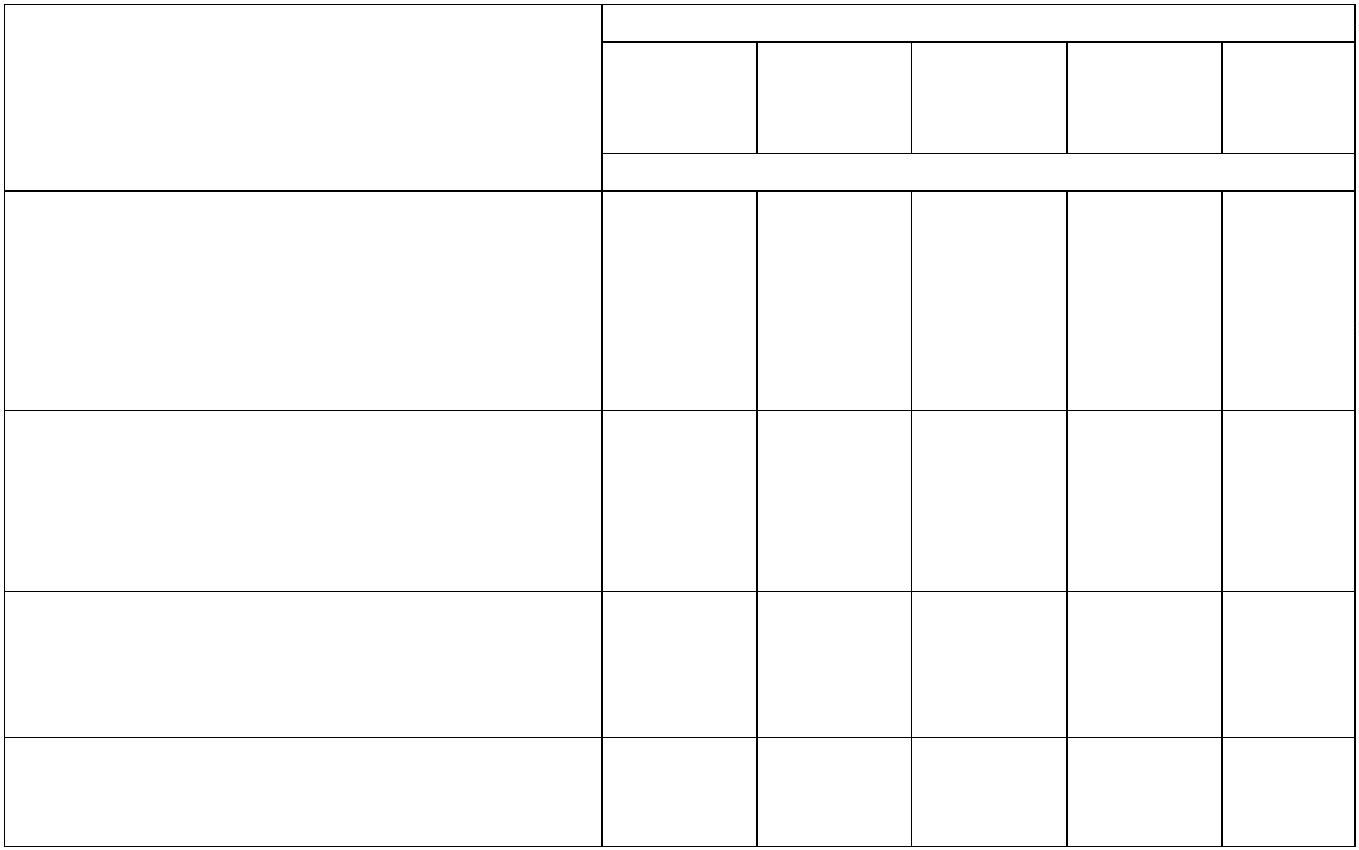 ••••••••metodologia para estabelecimento da PMTA;conjunto de desenhos e demais dados necessários para o monitoramento da sua vida útil;pressão máxima de operação;registros documentais do teste hidrostático;características funcionais, atualizadas pelo empregador sempre que alteradas as originais;dados dos dispositivos de segurança, atualizados pelo empregador sempre que alterados os originais;ano de fabricação;categoria do vaso, atualizada pelo empregador sempre que alterada a original;b) Registro de Segurança em conformidade com o item 13.5.1.8;c) Projeto de alteração ou reparo em conformidade com os itens 13.3.3.3 e 13.3.3.4;d) Relatórios de inspeção em conformidade com o item 13.5.4.14;e) Certificados de calibração dos dispositivos de segurança, onde aplicável.13.5.1.7 Quando inexistente ou extraviado, o prontuário do vaso de pressão deve ser reconstituído peloempregador, com responsabilidade técnica do fabricante ou de PH, sendo imprescindível a reconstituiçãodas premissas de projeto, dos dados dos dispositivos de segurança e da memória de cálculo da PMTA.13.5.1.7.1 Vasos de pressão construídos sem códigos de projeto, instalados antes da publicação destaNorma, para os quais não seja possível a reconstituição da memória de cálculo por códigos reconhecidos,devem ter PMTA atribuída por PH a partir dos dados operacionais e serem submetidos a inspeçõesperiódicas, até sua adequação definitiva, conforme os prazos abaixo:a) 01 ano, para inspeção de segurança periódica externa;b) 03 anos, para inspeção de segurança periódica interna.13.5.1.7.2 A empresa deverá elaborar um Plano de Ação para realização de inspeção extraordináriaespecial de todos os vasos relacionados no item 13.5.1.7.1, considerando um prazo máximo de 60(sessenta) meses.13.5.1.8 O Registro de Segurança deve ser constituído por livro de páginas numeradas, pastas ou sistemainformatizado do estabelecimento com segurança da informação onde serão registradas:a) todas as ocorrências importantes capazes de influir nas condições de segurança dos vasos de pressão;b) as ocorrências de inspeções de segurança inicial, periódica e extraordinária, devendo constar acondição operacional do vaso, o nome legível e assinatura de PH.13.5.1.8.1 O empregador deve fornecer cópias impressas ou em mídia eletrônica de registros de segurançaselecionadas pela representação sindical da categoria profissional predominante no estabelecimento,quando formalmente solicitadas.13.5.1.9 A documentação referida no item 13.5.1.6 deve estar sempre à disposição para consulta dosoperadores, do pessoal de manutenção, de inspeção e das representações dos trabalhadores e doempregador na Comissão Interna de Prevenção de Acidentes - CIPA, devendo o empregador assegurarlivre e pleno acesso a essa documentação inclusive à representação sindical da categoria profissionalpredominante no estabelecimento, quando formalmente solicitado.13.5.2 Instalação de vasos de pressão.13.5.2.1 Todo vaso de pressão deve ser instalado de modo que todos os drenos, respiros, bocas de visita eindicadores de nível, pressão e temperatura, quando existentes, sejam facilmente acessíveis.13.5.2.2 Quando os vasos de pressão forem instalados em ambientes fechados, a instalação devesatisfazer os seguintes requisitos:a) dispor de pelo menos 2 (duas) saídas amplas, permanentemente desobstruídas, sinalizadas e dispostasem direções distintas;b) dispor de acesso fácil e seguro para as atividades de manutenção, operação e inspeção, sendo que, paraguarda-corpos vazados, os vãos devem ter dimensões que impeçam a queda de pessoas;c) dispor de ventilação permanente com entradas de ar que não possam ser bloqueadas;d) dispor de iluminação conforme normas oficiais vigentes;e) possuir sistema de iluminação de emergência.13.5.2.3 Quando o vaso de pressão for instalado em ambiente aberto, a instalação deve satisfazer asalíneas “a”, “b”, “d” e “e” do item 13.5.2.2.13.5.2.4 A instalação de vasos de pressão deve obedecer aos aspectos de segurança, saúde e meioambiente previstos nas Normas Regulamentadoras, convenções e disposições legais aplicáveis.13.5.2.5 Quando o estabelecimento não puder atender ao disposto no item 13.5.2.2, devem ser adotadasmedidas formais complementares de segurança que permitam a atenuação dos riscos.113.5.3 Segurança na operação de vasos de pressão.3.5.3.1 Todo vaso de pressão enquadrado nas categorias I ou II deve possuir manual de operação próprioou instruções de operação contidas no manual de operação de unidade onde estiver instalado, em línguaportuguesa, em local de fácil acesso aos operadores, contendo no mínimo:a) procedimentos de partidas e paradas;b) procedimentos e parâmetros operacionais de rotina;c) procedimentos para situações de emergência;d) procedimentos gerais de segurança, saúde e de preservação do meio ambiente.13.5.3.2 Os instrumentos e controles de vasos de pressão devem ser mantidos calibrados e em boascondições operacionais.13.5.3.2.1 Poderá ocorrer a inibição provisória dos instrumentos e controles, desde que mantida asegurança operacional, e que esteja prevista nos procedimentos formais de operação e manutenção, oucom justificativa formalmente documentada, com prévia análise técnica e respectivas medidas decontingência para mitigação dos riscos, elaborada pelo responsável técnico do processo, com anuência doPH.13.5.3.3 A operação de unidades que possuam vasos de pressão de categorias I ou II deve ser efetuada porprofissional capacitado conforme item “B” do Anexo I desta NR.113.5.4 Inspeção de segurança de vasos de pressão.3.5.4.1 Os vasos de pressão devem ser submetidos a inspeções de segurança inicial, periódica eextraordinária.13.5.4.2 A inspeção de segurança inicial deve ser feita em vasos de pressão novos, antes de sua entradaem funcionamento, no local definitivo de instalação, devendo compreender exames externo e interno.13.5.4.3 Os vasos de pressão devem obrigatoriamente ser submetidos a Teste Hidrostático - TH em suafase de fabricação, com comprovação por meio de laudo assinado por PH, e ter o valor da pressão de testeafixado em sua placa de identificação.13.5.4.3.1 Na falta de comprovação documental de que o Teste Hidrostático - TH tenha sido realizado nafase de fabricação, se aplicará o disposto a seguir:a) para os vasos de pressão fabricados ou importados a partir da vigência desta NR, o TH deve ser feitodurante a inspeção de segurança inicial;b) para os vasos de pressão em operação antes da vigência desta NR, a execução do TH fica a critério doPH e, caso seja necessária a sua realização, o TH deve ser realizado até a próxima inspeção de segurançaperiódica interna.13.5.4.4 Os vasos de pressão categorias IV ou V de fabricação em série, certificados pelo InstitutoNacional de Metrologia, Qualidade e Tecnologia - INMETRO, que possuam válvula de segurançacalibrada de fábrica ficam dispensados da inspeção inicial, desde que instalados de acordo com asrecomendações do fabricante.13.5.4.4.1 Deve ser anotada no Registro de Segurança a data da instalação do vaso de pressão a partir daqual se inicia a contagem do prazo para a inspeção de segurança periódica.13.5.4.5 A inspeção de segurança periódica, constituída por exames externo e interno, deve obedecer aosseguintes prazos máximos estabelecidos a seguir:a) para estabelecimentos que não possuam SPIE, conforme citado no Anexo II:Categoria do Vaso Exame Externo Exame Interno1 ano 3 anosIII2 anos3 anos4 anos5 anos4 anos6 anos8 anos10 anosIIIIVVb) para estabelecimentos que possuam SPIE, conforme citado no Anexo II, consideradas as tolerânciasnele previstas:Categoria do VasoExame Externo3 anosExame Interno6 anosIII4 anos5 anos6 anos7 anos8 anosIIIIVV10 anos12 anosa critério13.5.4.6 Vasos de pressão que não permitam acesso visual para o exame interno ou externo porimpossibilidade física devem ser submetidos alternativamente a outros exames não destrutivos emetodologias de avaliação da integridade, a critério do PH, baseados em normas e códigos aplicáveis àidentificação de mecanismos de deterioração.13.5.4.7 As empresas que possuam SPIE certificado conforme Anexo II desta Norma podem executar, emvasos de pressão de categorias I e II, uma inspeção não intrusiva – INI, de acordo com a metodologiaespecificada na norma ABNT NBR 16455, desde que esta seja obrigatoriamente sucedida por um examevisual interno em um prazo máximo correspondente a 50 % do intervalo determinado no item 13.5.4.5(b)desta Norma.13.5.4.7.1 O intervalo correspondente ao prazo máximo do item 13.5.4.7 deve ser contado a partir da datade realização da INI.13.5.4.8 Vasos de pressão com enchimento interno ou com catalisador podem ter a periodicidade deexame interno ampliada, de forma a coincidir com a época da substituição de enchimentos ou decatalisador, desde que esta ampliação seja precedida de estudos conduzidos por PH ou por grupomultidisciplinar por ele coordenado, baseados em normas e códigos aplicáveis, onde sejamimplementadas tecnologias alternativas para a avaliação da sua integridade estrutural.13.5.4.9 Vasos de pressão com temperatura de operação inferior a 0 ºC (zero graus Celsius) e que operemem condições nas quais a experiência mostre que não ocorre deterioração devem ser submetidos a exameinterno a cada 20 (vinte) anos e exame externo a cada 2 (dois) anos.13.5.4.10 As válvulas de segurança dos vasos de pressão devem ser desmontadas, inspecionadas ecalibradas com prazo adequado à sua manutenção, porém, não superior ao previsto para a inspeção desegurança periódica interna dos vasos de pressão por elas protegidos.13.5.4.11 A inspeção de segurança extraordinária deve ser feita nas seguintes oportunidades:a) sempre que o vaso de pressão for danificado por acidente ou outra ocorrência que comprometa suasegurança;b) quando o vaso de pressão for submetido a reparo ou alterações importantes, capazes de alterar suacondição de segurança;c) antes do vaso de pressão ser recolocado em funcionamento, quando permanecer inativo por mais de 12(doze) meses;d) quando houver alteração do local de instalação do vaso de pressão, exceto para vasos móveis.113.5.4.12 A inspeção de segurança deve ser realizada sob a responsabilidade técnica de PH.3.5.4.13 Imediatamente após a inspeção do vaso de pressão, deve ser anotada no Registro de Segurançaa sua condição operacional, e, em até 60 (sessenta) dias, deve ser emitido o relatório, que passa a fazerparte da sua documentação, podendo este prazo ser estendido para 90 (noventa) dias em caso de paradageral de manutenção.13.5.4.14 O relatório de inspeção de segurança, mencionado no item 13.5.1.6, alínea “d”, deve ser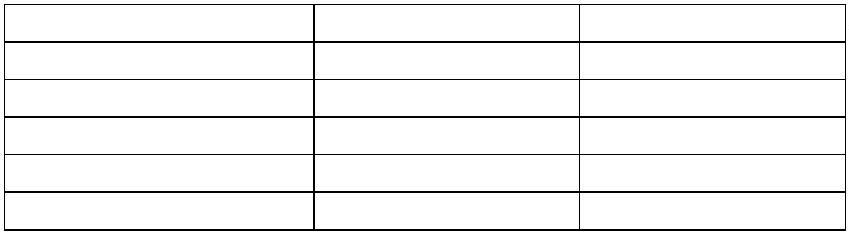 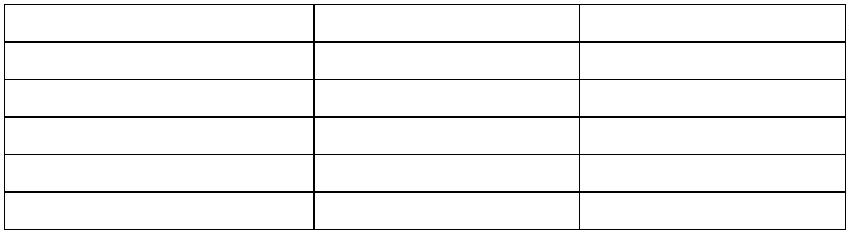 elaborado em páginas numeradas, contendo no mínimo:a) identificação do vaso de pressão;b) categoria do vaso de pressão;c) fluidos de serviço;d) tipo do vaso de pressão;e) tipo de inspeção executada;f) data de início e término da inspeção;g) descrição das inspeções, exames e testes executados;h) registro fotográfico das anomalias do exame interno do vaso de pressão;i) resultado das inspeções e intervenções executadas;j) recomendações e providências necessárias;k) parecer conclusivo quanto à integridade do vaso de pressão até a próxima inspeção;l) data prevista para a próxima inspeção de segurança;m) nome legível, assinatura e número do registro no conselho profissional do PH e nome legível eassinatura de técnicos que participaram da inspeção.13.5.4.15 Sempre que os resultados da inspeção determinarem alterações das condições de projeto, aplaca de identificação e a documentação do prontuário devem ser atualizadas.13.5.4.16 As recomendações decorrentes da inspeção devem ser implementadas pelo empregador, com adeterminação de prazos e responsáveis pela sua execução.1113.6 Tubulações3.6.1 Tubulações – Disposições Gerais3.6.1.1 As empresas que possuem tubulações e sistemas de tubulações enquadradas nesta NR devempossuir um programa e um plano de inspeção que considere, no mínimo, as variáveis, condições epremissas descritas abaixo:a) os fluidos transportados;b) a pressão de trabalho;c) a temperatura de trabalho;d) os mecanismos de danos previsíveis;e) as consequências para os trabalhadores, instalações e meio ambiente trazidas por possíveis falhas dastubulações.13.6.1.2 As tubulações ou sistemas de tubulação devem possuir dispositivos de segurança conforme oscritérios do código de projeto utilizado, ou em atendimento às recomendações de estudo de análises decenários de falhas.13.6.1.3 As tubulações ou sistemas de tubulação devem possuir indicador de pressão de operação,conforme definido no projeto de processo e instrumentação.13.6.1.4 Todo estabelecimento que possua tubulações, sistemas de tubulação ou linhas deve ter a seguintedocumentação devidamente atualizada:a) especificações aplicáveis às tubulações ou sistemas, necessárias ao planejamento e execução da suainspeção;b) fluxograma de engenharia com a identificação da linha e seus acessórios;c) projeto de alteração ou reparo em conformidade com os itens 13.3.3.3 e 13.3.3.4;d) relatórios de inspeção em conformidade com o item 13.6.3.9.13.6.1.5 Os documentos referidos no item 13.6.1.4, quando inexistentes ou extraviados, devem serreconstituídos pelo empregador, sob a responsabilidade técnica de um PH.13.6.1.6 A documentação referida no item 13.6.1.4 deve estar sempre à disposição para fiscalização pelaautoridade competente do Órgão Regional do Ministério do Trabalho, e para consulta pelos operadores,pessoal de manutenção, de inspeção e das representações dos trabalhadores e do empregador na ComissãoInterna de Prevenção de Acidentes - CIPA, devendo, ainda, o empregador assegurar o acesso a essadocumentação à representação sindical da categoria profissional predominante no estabelecimento,quando formalmente solicitado.13.6.2 Segurança na operação de tubulações13.6.2.1 Os dispositivos de indicação de pressão da tubulação devem ser mantidos em boas condiçõesoperacionais.13.6.2.2 As tubulações de vapor de água e seus acessórios devem ser mantidos em boas condiçõesoperacionais, de acordo com um plano de manutenção elaborado pelo estabelecimento.13.6.2.3 As tubulações e sistemas de tubulação devem ser identificáveis segundo padronizaçãoformalmente instituída pelo estabelecimento, e sinalizadas conforme a Norma Regulamentadora n.º 26.11113.6.3 Inspeção de segurança de tubulações3.6.3.1 Deve ser realizada inspeção de segurança inicial nas tubulações.3.6.3.2 As tubulações devem ser submetidas à inspeção de segurança periódica.3.6.3.3 Os intervalos de inspeção das tubulações devem atender aos prazos máximos da inspeção internado vaso ou caldeira mais crítica a elas interligadas, podendo ser ampliados pelo programa de inspeçãoelaborado por PH, fundamentado tecnicamente com base em mecanismo de danos e na criticidade dosistema, contendo os intervalos entre estas inspeções e os exames que as compõem, desde que essaampliação não ultrapasse o intervalo máximo de 100% (cem por cento) sobre o prazo da inspeção interna,limitada a 10 (dez) anos.13.6.3.4 Os intervalos de inspeção periódica da tubulação não podem exceder os prazos estabelecidos emseu programa de inspeção, consideradas as tolerâncias permitidas para as empresas com SPIE.13.6.3.5 A critério do PH, o programa de inspeção pode ser elaborado por tubulação, linha ou por sistema.No caso de programação por sistema, o intervalo a ser adotado deve ser correspondente ao da sua linhamais crítica.13.6.3.6 As inspeções periódicas das tubulações devem ser constituídas de exames e análises definidaspor PH, que permitam uma avaliação da sua integridade estrutural de acordo com normas e códigosaplicáveis.13.6.3.6.1 No caso de risco à saúde e à integridade física dos trabalhadores envolvidos na execução dainspeção, a linha deve ser retirada de operação.13.6.3.7 Deve ser realizada inspeção extraordinária nas seguintes situações:a) sempre que a tubulação for danificada por acidente ou outra ocorrência que comprometa a segurançados trabalhadores;b) quando a tubulação for submetida a reparo provisório ou alterações significativas, capazes de alterarsua capacidade de contenção de fluído;c) antes da tubulação ser recolocada em funcionamento, quando permanecer inativa por mais de 24 (vintee quatro) meses.113.6.3.8 A inspeção de segurança de tubulações deve ser executada sob a responsabilidade técnica de PH.3.6.3.9 O relatório de inspeção de segurança, mencionado no item 13.6.1.4 alínea “d”, deve serelaborado em páginas numeradas, contendo no mínimo:a) identificação da(s) linha(s) ou sistema de tubulação;b) fluidos de serviço da tubulação, e respectivas temperatura e pressão de operação;c) tipo de inspeção executada;d) data de início e de término da inspeção;e) descrição das inspeções, exames e testes executados;f) registro fotográfico da localização das anomalias significativas detectadas no exame externo datubulação;g) resultado das inspeções e intervenções executadas;h) recomendações e providências necessárias;i) parecer conclusivo quanto à integridade da tubulação, do sistema de tubulação ou da linha até apróxima inspeção;j) data prevista para a próxima inspeção de segurança;k) nome legível, assinatura e número do registro no conselho profissional do PH e nome legível eassinatura de técnicos que participaram da inspeção.13.6.3.9.1 O prazo para emissão desse relatório é de até 30 (trinta) dias para linhas individuais e de até 90(noventa) dias para sistemas de tubulação.13.6.3.10 As recomendações decorrentes da inspeção devem ser implementadas pelo empregador, com adeterminação de prazos e responsáveis pela sua execução.GlossárioAbertura escalonada de válvulas de segurança: condição de calibração diferenciada da pressão deabertura de múltiplas válvulas de segurança, prevista no código de projeto do equipamento por elasprotegido, onde podem ser estabelecidos valores de abertura acima da PMTA, consideradas as vazõesnecessárias para o alívio da sobrepressão em cenários distintos.Acessório de tubulação: elementos integrantes de uma tubulação tais como válvulas, filtros de linha,flanges, suportes e conexões.Adequação ao uso: estudo conceitual multidisciplinar de engenharia, baseado em códigos ou normas,como o API 579-1/ASME FFS-1 – Fitness – for – Service, usado para determinar se um equipamentocom desgaste conhecido estará apto a operar com segurança por determinado tempo.Adequação definitiva: para efeitos desta Norma, é o atendimento aos requisitos da inspeçãoextraordinária especial.Alteração: mudança no projeto original do fabricante que promova alteração estrutural ou de parâmetrosoperacionais significativos definidos por PH, ou afete a capacidade de reter pressão ou possacomprometer a segurança de caldeiras, vasos de pressão e tubulações.Avaliação ou inspeção de integridade: conjunto de estratégias e técnicas utilizadas na avaliaçãodetalhada da condição física de um equipamento.Caldeira de fluido térmico: caldeira utilizada para aquecimento de um fluido no estado líquido,chamado de fluido térmico, sem vaporizá-lo.Caldeiras de recuperação de álcalis: caldeiras a vapor que utilizam como combustível principal o licornegro oriundo do processo de fabricação de celulose, realizando a recuperação de químicos e geração deenergia.Código de projeto: conjunto de normas e regras que estabelece os requisitos para o projeto, construção,montagem, controle de qualidade da fabricação e inspeção de equipamentos.Códigos de pós-construção: compõe-se de normas ou recomendações práticas de avaliação daintegridade estrutural de equipamentos durante a sua vida útil.Componentes de duto: quaisquer elementos mecânicos pertencentes ao duto, compreendendo, mas nãose limitando, aos seguintes: lançadores e recebedores de pigs e esferas de limpeza, válvulas, flanges,conexões padronizadas, conexões especiais, derivações tubulares, parafusos e juntas. Os tubos não sãoconsiderados componentes.Construção: processo que inclui projeto, especificação de material, fabricação, inspeção, exame, teste eavaliação de conformidade de caldeiras, vasos de pressão e tubulações.Controle da qualidade: conjunto de ações destinadas a verificar e atestar a conformidade de caldeiras,vasos de pressão e suas tubulações de interligação nas etapas de fabricação, montagem ou manutenção.As ações abrangem o acompanhamento da execução da soldagem, materiais utilizados e realização deexames e testes tais como: líquido penetrante, partículas magnéticas, ultrassom, visual, testes de pressão,radiografia, emissão acústica e correntes parasitas.Dispositivo Contra Bloqueio - DCB: meio utilizado para evitar que bloqueios impeçam a atuação dedispositivos de segurança.Dispositivos de segurança: dispositivos ou componentes que protegem um equipamento contrasobrepressão manométrica, independente da ação do operador e de acionamento por fonte externa deenergia.Duto: tubulação projetada por códigos específicos, destinada à transferência de fluidos entre unidadesindustriais de estabelecimentos industriais distintos ou não, ocupando áreas de terceiros.Empregador: empresa individual ou coletiva, que, assumindo os riscos da atividade econômica, admite,assalaria e dirige a prestação pessoal de serviços; equiparam-se ao empregador os profissionais liberais, asinstituições de beneficência, as associações recreativas ou outras instituições sem fins lucrativos, queadmitem trabalhadores como empregados.Enchimento interno: materiais inseridos no interior dos vasos de pressão com finalidades específicas eperíodo de vida útil determinado, tipo catalisador, recheio, peneira molecular, e carvão ativado. Bandejase acessórios internos não configuram enchimento interno.Especificação da tubulação: código alfanumérico que define a classe de pressão e os materiais dos tubose acessórios das tubulações.Exame: atividade conduzida por PH ou técnicos qualificados ou certificados, quando exigido por códigosou normas, para avaliar se determinados produtos, processos ou serviços estão em conformidade comcritérios especificados.Exame externo: exame da superfície e de componentes externos de um equipamento, podendo serrealizado em operação, visando avaliar a sua integridade estrutural.Exame interno: exame da superfície interna e de componentes internos de um equipamento, executadovisualmente, com o emprego de ensaios e testes apropriados para avaliar sua integridade estrutural.Fabricante: empresa responsável pela construção de caldeiras, vasos de pressão ou tubulações.Fluxograma de engenharia (P&ID): diagrama mostrando o fluxo do processo com os equipamentos, astubulações e seus acessórios, e as malhas de controle de instrumentação.Fluxograma de processo: diagrama de representação esquemática do processo de plantas industriaismostrando o percurso ou caminho percorrido pelos fluidos.Força maior: todo acontecimento inevitável, em relação à vontade do empregador, e para a realização doqual este não concorreu, direta ou indiretamente. A imprevidência do empregador exclui a razão de forçamaior.Gerador de vapor: equipamentos destinados a produzir vapor sob pressão superior à atmosférica, semacumulação e não enquadrados em códigos de vasos de pressão.Inspeção de segurança extraordinária: inspeção realizada devido a ocorrências que possam afetar acondição física do equipamento, tais como hibernação prolongada, mudança de locação, surgimento dedeformações inesperadas, choques mecânicos de grande impacto ou vazamentos, entre outros,envolvendo caldeiras, vasos de pressão e tubulações, com abrangência definida por PH.Inspeção de segurança inicial: inspeção realizada no equipamento novo, montado no local definitivo deinstalação e antes de sua entrada em operação.Inspeção de segurança periódica: inspeções realizadas durante a vida útil de um equipamento, comcritérios e periodicidades determinados por PH, respeitados os intervalos máximos estabelecidos nestaNorma.Inspeção extraordinária especial: inspeção aplicada para vasos de pressão construídos sem código deprojeto que compreende, impreterivelmente:a) levantamento dimensional dos elementos de retenção de pressão que não possuem equação de projetoem códigos reconhecidos, como tampos nervurados, flanges, conexões, transições cônicas, entre outros;b) caracterização de materiais de fabricação através de ensaios, ou admissão dos menores limites deresistência presentes nos códigos de projeto, para cada tipo de material/liga (aço ao carbono, aço inox,etc.);c) avaliação de integridade estrutural por metodologia complementar, análise de tensões, adequação aouso ou similares, de acordo com critérios de aceitação de códigos internacionais de referência;d) adoção de sobre-espessura de corrosão para os componentes avaliados, que permitam o monitoramentode vida residual;e) dimensionamento de reforços estruturais, quando necessário, através da elaboração de projeto dealteração;f) elaboração de plano de ação, considerando a vida residual calculada e prazo para implementação deprojeto de alteração não superior a 10 (dez) anos.Instrumentos de monitoração ou de controle: dispositivos destinados à monitoração ou controle dasvariáveis operacionais dos equipamentos a partir da sala de controle ou do próprio equipamento.Integridade estrutural: conjunto de propriedades e características físicas necessárias para que umequipamento ou item desempenhe com segurança e eficiência as funções para as quais foi projetado.Linha: trecho de tubulação individualizado entre dois pontos definidos e que obedece a uma únicaespecificação de materiais, produtos transportados, pressão e temperatura de projeto.Manutenção preditiva: manutenção com ênfase na predição da falha e em ações baseadas na condiçãodo equipamento para prevenir a falha ou degradação do mesmo.Manutenção preventiva: manutenção realizada a intervalos predeterminados ou de acordo com critériosprescritos, e destinada a reduzir a probabilidade de falha ou a degradação do funcionamento de umcomponente.Máquinas de fluido: aquela que tem como função principal intercambiar energia com um fluido que asatravessa.Mecanismos de danos: conjunto de fatores que causam degradação nos equipamentos e componentes.Pacote de máquina: conjunto de equipamentos e dispositivos composto pela máquina e seus sistemasauxiliares (vide sistemas auxiliares de máquinas).Pessoal qualificado: profissional com conhecimentos e habilidades que permitam exercer determinadastarefas, e certificado quando exigível por código ou norma.Placa de identificação: placa contendo dados do equipamento de acordo com os requisitos estabelecidosnesta NR, fixada em local visível.Plano de inspeção: descrição das atividades, incluindo os exames e testes a serem realizados, necessáriaspara avaliar as condições físicas de caldeiras, vasos de pressão e tubulações, considerando o histórico dosequipamentos e os mecanismos de danos previsíveis.Pressão máxima de operação: para fins de enquadramento e definição da categoria de vasos de pressãoconsidera-se pressão máxima de operação a maior pressão que o equipamento pode operar em condiçõesnormais de processo, previstas no prontuário. Caso não exista esta definição no prontuário, deve serconsiderada a PMTA.Pressão Máxima de Trabalho Admissível - PMTA: é o maior valor de pressão a que um equipamentopode ser submetido continuamente, de acordo com o código de projeto, a resistência dos materiaisutilizados, as dimensões do equipamento e seus parâmetros operacionais.Programa de inspeção: cronograma contendo, entre outros dados, as datas das inspeções de segurançaperiódicas a serem realizadas.Projeto de alteração: projeto elaborado por ocasião de alteração que implique em intervenção estruturalou mudança de processo significativa em caldeiras, vasos de pressão e tubulações.Projeto de reparo: projeto estabelecendo os procedimentos de execução e controle de reparos quepossam comprometer a capacidade de retenção de pressão de caldeiras, vasos de pressão e tubulações.Projeto alternativo de instalação: projeto concebido para minimizar os impactos de segurança para otrabalhador quando as instalações não estiverem atendendo a determinado item desta NR.Projeto de instalação: projeto contendo o posicionamento dos equipamentos e sistemas de segurançadentro das instalações e, quando aplicável, os acessos aos acessórios dos mesmos (vents, drenos,instrumentos). Integra o projeto de instalação o inventário de válvulas de segurança com os respectivosDCB e equipamentos protegidos.Prontuário: conjunto de documentos e registros do projeto de construção, fabricação, montagem,inspeção e manutenção dos equipamentos.Recipientes móveis: vasos de pressão que podem ser movidos dentro de uma instalação ou entreinstalações e que não podem ser enquadrados como transportáveis.Recipientes transportáveis: recipientes projetados e construídos para serem transportados pressurizadose em conformidade com normas e regulamentações específicas de recipientes transportáveis.Registro de Segurança: registro da ocorrência de inspeções ou de anormalidades durante a operação decaldeiras e vasos de pressão, executado por PH ou por pessoal de operação, inspeção ou manutençãodiretamente envolvido com o fato gerador da anotação.Relatórios de inspeção: registro formal dos resultados das inspeções realizadas nos equipamentos comlaudo conclusivo.Reparo: intervenção realizada para correção de danos, defeitos ou avarias em equipamentos e seuscomponentes, visando restaurar a condição do projeto de construção.Segurança da informação: conjunto de ações definido pelo empregador com a finalidade de manter aintegridade, inviolabilidade, controle de acessos, disponibilidade, transferência e guarda dos dadoseletrônicos.Sistemas auxiliares de máquinas: conjunto de equipamentos e dispositivos auxiliares para fins dearrefecimento, lubrificação e selagem, integrantes de pacote de máquina.Sistema de iluminação de emergência: sistema destinado a prover a iluminação necessária ao acessoseguro a um equipamento ou instalação na inoperância dos sistemas principais destinados a tal fim.Sistema de intertravamento de caldeira: sistema de gerenciamento das atividades de dois ou maisdispositivos ou instrumentos de proteção, monitorado por interface de segurança.Sistema de tubulação: conjunto integrado de linhas e tubulações que exerce uma função de processo, ouque foram agrupadas para fins de inspeção, com características técnicas e de processos semelhantes.SPIE: Serviço Próprio de Inspeção de Equipamentos.Teste de estanqueidade: tipo de teste de pressão realizado com a finalidade de atestar a capacidade deretenção de fluido, sem vazamentos, em equipamentos, tubulações e suas conexões, antes de sua entradaou reentrada em operação.Teste hidrostático - TH: tipo de teste de pressão com fluido incompressível, executado com o objetivode avaliar a integridade estrutural dos equipamentos e o rearranjo de possíveis tensões residuais, deacordo com o código de projeto.Tubulações: conjunto de linhas, incluindo seus acessórios, projetadas por códigos específicos, destinadasao transporte de fluidos entre equipamentos de uma mesma unidade de uma empresa dotada de caldeirasou vasos de pressão.Unidades de processo: conjunto de equipamentos e interligações de uma unidade fabril destinada atransformar matérias primas em produtos.Vasos de pressão: são reservatórios projetados para resistir com segurança a pressões internas diferentesda pressão atmosférica, ou submetidos à pressão externa, cumprindo assim a sua função básica noprocesso no qual estão inseridos; para efeitos desta NR, estão incluídos:a) permutadores de calor, evaporadores e similares;b) vasos de pressão ou partes sujeitas à chama direta que não estejam dentro do escopo de outras NR, nemdos itens 13.2.2 e 13.2.1, alínea “a” desta NR;c) vasos de pressão encamisados, incluindo refervedores e reatores;d) autoclaves e caldeiras de fluido térmico.Vida remanescente: estimativa do tempo restante de vida de um equipamento ou acessório, executadadurante avaliações de sua integridade, em períodos pré-determinados.Vida útil: tempo de vida estimado na fase de projeto para um equipamento ou acessório.Volume: volume interno útil do vaso de pressão, excluindo o volume dos acessórios internos, deenchimentos ou de catalisadores.Anexo ICapacitação de PessoalA. CaldeirasA1 Condições GeraisA1.1 Para efeito desta NR, será considerado operador de caldeira aquele que satisfizer uma das seguintescondições:a) possuir certificado de Treinamento de Segurança na Operação de Caldeiras e comprovação de estágioprático conforme item A1.5 deste Anexo;b) possuir certificado de Treinamento de Segurança na Operação de Caldeiras previsto na NR-13aprovada pela Portaria SSMT n.° 02, de 08 de maio de 1984 ou na Portaria SSST nº 23, de 27 dedezembro de 1994.A1.2 O pré-requisito mínimo para participação como aluno, no Treinamento de Segurança na Operaçãode Caldeiras é o atestado de conclusão do ensino fundamental.A1.3 O Treinamento de Segurança na Operação de Caldeiras deve, obrigatoriamente:a) ser supervisionado tecnicamente por PH;b) ser ministrado por profissionais capacitados para esse fim;c) obedecer, no mínimo, ao currículo proposto no item A2 deste Anexo.A1.4 Os responsáveis pela promoção do Treinamento de Segurança na Operação de Caldeiras estarãosujeitos ao impedimento de ministrar novos cursos, bem como a outras sanções legais cabíveis, no casode inobservância do disposto no item A1.3 deste Anexo.A1.5 Todo operador de caldeira deve cumprir um estágio prático, na operação da própria caldeira que iráoperar, o qual deverá ser supervisionado, documentado e ter duração mínima de:a) caldeiras da categoria A: 80 (oitenta) horas;b) caldeiras da categoria B: 60 (sessenta) horas;A1.6 O estabelecimento onde for realizado estágio prático supervisionado previsto nesta NR deveinformar, quando requerido pela representação sindical da categoria profissional predominante noestabelecimento:a) período de realização do estágio;b) entidade, empregador ou profissional responsável pelo Treinamento de Segurança na Operação deCaldeira ou Unidade de Processo;c) relação dos participantes do estágio.A1.7 Deve ser realizada capacitação para reciclagem dos trabalhadores envolvidos direta ouindiretamente com a operação das instalações sempre que nelas ocorrerem modificações significativas naoperação de equipamentos pressurizados ou troca de métodos, processos e organização do trabalho.A2 Currículo Mínimo para Treinamento de Segurança na Operação de Caldeiras.1111111111111. Noções de grandezas físicas e unidades. Carga horária: 4 (quatro) horas.1 Pressão.1.1 Pressão atmosférica.1.2 Pressão interna de um vaso.1.3 Pressão manométrica, pressão relativa e pressão absoluta.1.4 Unidades de pressão.2 Calor e temperatura.2.1 Noções gerais: o que é calor, o que é temperatura.2.2 Modos de transferência de calor.2.3 Calor específico e calor sensível.2.4 Transferência de calor a temperatura constante.2.5 Vapor saturado e vapor superaquecido.2.6 Tabela de vapor saturado22. Caldeiras - considerações gerais. Carga horária: 8 (oito) horas.1 Tipos de caldeiras e suas utilizações22222222222222222.2 Partes de uma caldeira.2.1 Caldeiras flamotubulares.2.2 Caldeiras aquatubulares.2.3 Caldeiras elétricas.2.4 Caldeiras a combustíveis sólidos.2.5 Caldeiras a combustíveis líquidos.2.6 Caldeiras a gás.2.7 Queimadores.3 Instrumentos e dispositivos de controle de caldeiras.3.1 Dispositivo de alimentação.3.2 Visor de nível.3.3 Sistema de controle de nível.3.4 Indicadores de pressão.3.5 Dispositivos de segurança.3.6 Dispositivos auxiliares.3.7 Válvulas e tubulações.3.8 Tiragem de fumaça333333333333. Operação de caldeiras. Carga horária: 12 (doze) horas.1 Partida e parada.2 Regulagem e controle.2.1 de temperatura.2.2 de pressão.2.3 de fornecimento de energia.2.4 do nível de água.2.5 de poluentes.3 Falhas de operação, causas e providências.4 Roteiro de vistoria diária.5 Operação de um sistema de várias caldeiras.6 Procedimentos em situações de emergência4444. Tratamento de água e manutenção de caldeiras. Carga horária: 8 (oito) horas.1 Impurezas da água e suas consequências.2 Tratamento de água.3 Manutenção de caldeiras555. Prevenção contra explosões e outros riscos. Carga horária: 4 (quatro) horas.1 Riscos gerais de acidentes e riscos à saúde.2 Riscos de explosão666. Legislação e normalização. Carga horária: 4 (quatro) horas.1 Normas Regulamentadoras.2 Norma Regulamentadora n.º 13 – NR-13B. Vasos de PressãoB1 Condições GeraisB1.1 A operação de unidades de processo que possuam vasos de pressão de categorias I ou II deve serefetuada por profissional com Treinamento de Segurança na Operação de Unidades de Processos.B1.2 Para efeito desta NR será considerado profissional com Treinamento de Segurança na Operação deUnidades de Processo aquele que satisfizer uma das seguintes condições:a) possuir certificado de Treinamento de Segurança na Operação de Unidades de Processo expedido porinstituição competente para o treinamento;b) possuir experiência comprovada na operação de vasos de pressão das categorias I ou II de pelo menos21(dois) anos antes da vigência da NR-13 aprovada pela Portaria SSST n.º 23, de 27 de dezembro de994.B1.3 O pré-requisito mínimo para participação, como aluno, no Treinamento de Segurança na Operaçãode Unidades de Processo é o atestado de conclusão do ensino fundamental.B1.4 O Treinamento de Segurança na Operação de Unidades de Processo deve obrigatoriamente:a) ser supervisionado tecnicamente por PH;b) ser ministrado por profissionais capacitados para esse fim;c) obedecer, no mínimo, ao currículo proposto no item B2 deste Anexo.B1.5 Os responsáveis pela promoção do Treinamento de Segurança na Operação de Unidades de Processoestarão sujeitos ao impedimento de ministrar novos cursos, bem como a outras sanções legais cabíveis, nocaso de inobservância do disposto no item B1.4.B1.6 Todo profissional com Treinamento de Segurança na Operação de Unidades de Processo devecumprir estágio prático, supervisionado, na operação de vasos de pressão de 300 (trezentas) horas para oconjunto de todos os vasos de pressão de categorias I ou II.B2 Currículo Mínimo para Treinamento de Segurança na Operação de Unidades de Processo.111111111111. Noções de grandezas físicas e unidades. Carga horária: 4 (quatro) horas.1 Pressão.1.1 Pressão atmosférica.1.2 Pressão interna de um vaso.1.3 Pressão manométrica, pressão relativa e pressão absoluta.1.4 Unidades de pressão.2 Calor e temperatura.2.1 Noções gerais: o que é calor, o que é temperatura.2.2 Modos de transferência de calor.2.3 Calor específico e calor sensível.2.4 Transferência de calor a temperatura constante.2.5 Vapor saturado e vapor superaquecido2. Equipamentos de processo. Carga horária estabelecida de acordo com a complexidade da unidade,mantendo um mínimo de 4 (quatro) horas por item, onde aplicável2222222.1 Trocadores de calor.2 Tubulação, válvulas e acessórios.3 Bombas.4 Turbinas e ejetores.5 Compressores.6 Torres, vasos, tanques e reatores.7 Fornos234.8 Caldeiras. Eletricidade. Carga horária: 4 (quatro) horas. Instrumentação. Carga horária: 8 (oito) horas5555555. Operação da unidade. Carga horária: estabelecida de acordo com a complexidade da unidade.1 Descrição do processo.2 Partida e parada.3 Procedimentos de emergência.4 Descarte de produtos químicos e preservação do meio ambiente.5 Avaliação e controle de riscos inerentes ao processo.6 Prevenção contra deterioração, explosão e outros riscos67. Primeiros socorros. Carga horária: 8 (oito) horas. Legislação e normalização. Carga horária: 4 (quatro) horasAnexo IIRequisitos para Certificação de Serviço Próprio de Inspeção de Equipamentos - SPIEAntes de colocar em prática os períodos especiais entre inspeções, estabelecidos nos itens 13.4.4.5 e3.5.4.5, alínea “b” desta NR, os "Serviços Próprios de Inspeção de Equipamentos" da empresa,1organizados na forma de setor, seção, departamento, divisão, ou equivalente, devem ser certificados porOrganismos de Certificação de Produto - OCP acreditados pelo INMETRO, que verificarão por meio deauditorias programadas o atendimento aos seguintes requisitos mínimos expressos nas alíneas “a” a “h”.a) existência de pessoal próprio da empresa onde estão instalados caldeiras, vasos de pressão etubulações, com dedicação exclusiva a atividades de inspeção, avaliação de integridade e vida residual,com formação, qualificação e treinamento compatíveis com a atividade proposta de preservação dasegurança;b) mão de obra contratada para ensaios não destrutivos certificada segundo regulamentação vigente e,para outros serviços de caráter eventual, selecionada e avaliada segundo critérios semelhantes ao utilizadopara a mão de obra própria;c) serviço de inspeção de equipamentos proposto com um responsável pelo seu gerenciamentoformalmente designado para esta função;d) existência de pelo menos 1 (um) PH;e) existência de condições para manutenção de arquivo técnico atualizado, necessário ao atendimentodesta NR, assim como mecanismos para distribuição de informações quando requeridas;f) existência de procedimentos escritos para as principais atividades executadas;g) existência de aparelhagem condizente com a execução das atividades propostas;h) cumprimento mínimo da programação de inspeção.A certificação de SPIE e a sua manutenção estão sujeitas a Regulamento específico do INMETRO.MINISTÉRIO DO TRABALHO E EMPREGOSECRETARIA DE INSPEÇÃO DO TRABALHODEPARTAMENTO DE SEGURANÇA E SAÚDE NO TRABALHOCOORDENAÇÃO-GERAL DE NORMATIZAÇÃO E PROGRAMASCALDEIRAS, VASOS DE PRESSÃO E TUBULAÇÕESPERGUNTAS E RESPOSTAS SOBRE A NR-13Pergunta 1: Os vasos de pressão que fazem parte de sistemas auxiliares de pacote demáquinas de fluido rotativas ou alternativas estão na NR-13?Resposta: Os vasos de pressão que fazem parte integrante de sistemas auxiliares de pacotes demáquinas de fluido rotativas ou alternativas estão enquadrados na NR-13, no item 13.2.2 (c).Estes vasos de pressão devem ser submetidos às inspeções previstas em códigos e normas nacionais ouinternacionais a eles relacionados, ficando dispensados do cumprimento dos demais requisitos daNR-13.Pergunta 2: O que são vasos de pressão que fazem parte integrante de pacote de máquinasde fluido rotativas ou alternativas?Resposta: De acordo com o texto atual da NR-13, um vaso de pressão é considerado parte integrante depacote de máquinas de fluido rotativas ou alternativas se:12) a máquina principal for uma máquina de fluido rotativa ou alternativa, por exemplo, turbina,bomba, compressores, dentre outros; e) o vaso de pressão pertencer a um sistema auxiliar ao funcionamento da máquina de fluído comuma das seguintes finalidades: arrefecimento, lubrificação ou selagem, exceto o reservatório dear comprimido de compressores.São alguns exemplos de vasos de pressão pertencentes aos sistemas auxiliares de máquinas defluido rotativas ou alternativas, para efeito de lubrificação, selagem ou arrefecimento que seenquadram no item 13.2.2 (c):Figura 1 – Sistema de arrefecimento, lubrificação e selagem em selo mecânico de agitadoresRevisado em janeiro de 20181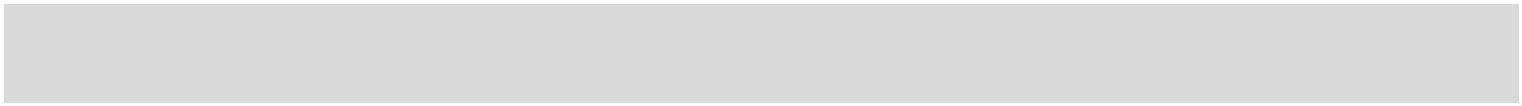 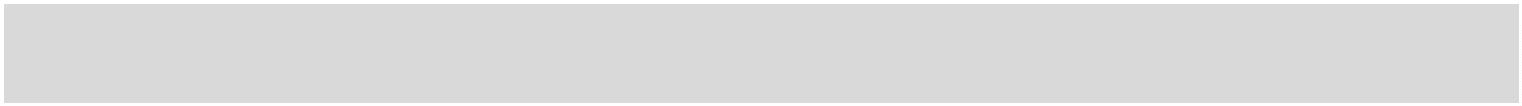 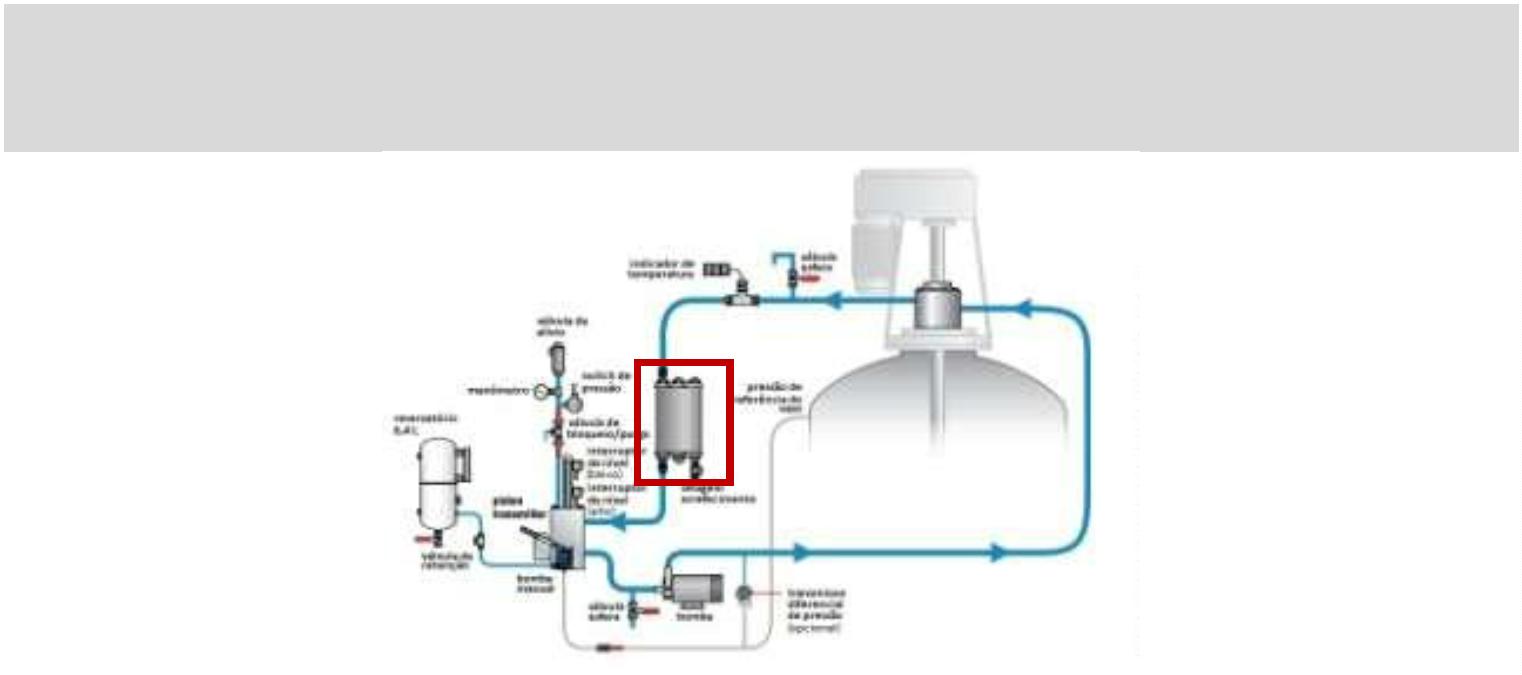 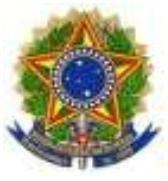 Figura 2 – Sistema auxiliar de lubrificação de uma turbina a vaporFigura 3 – Sistema de selagem de bombasRevisado em janeiro de 20182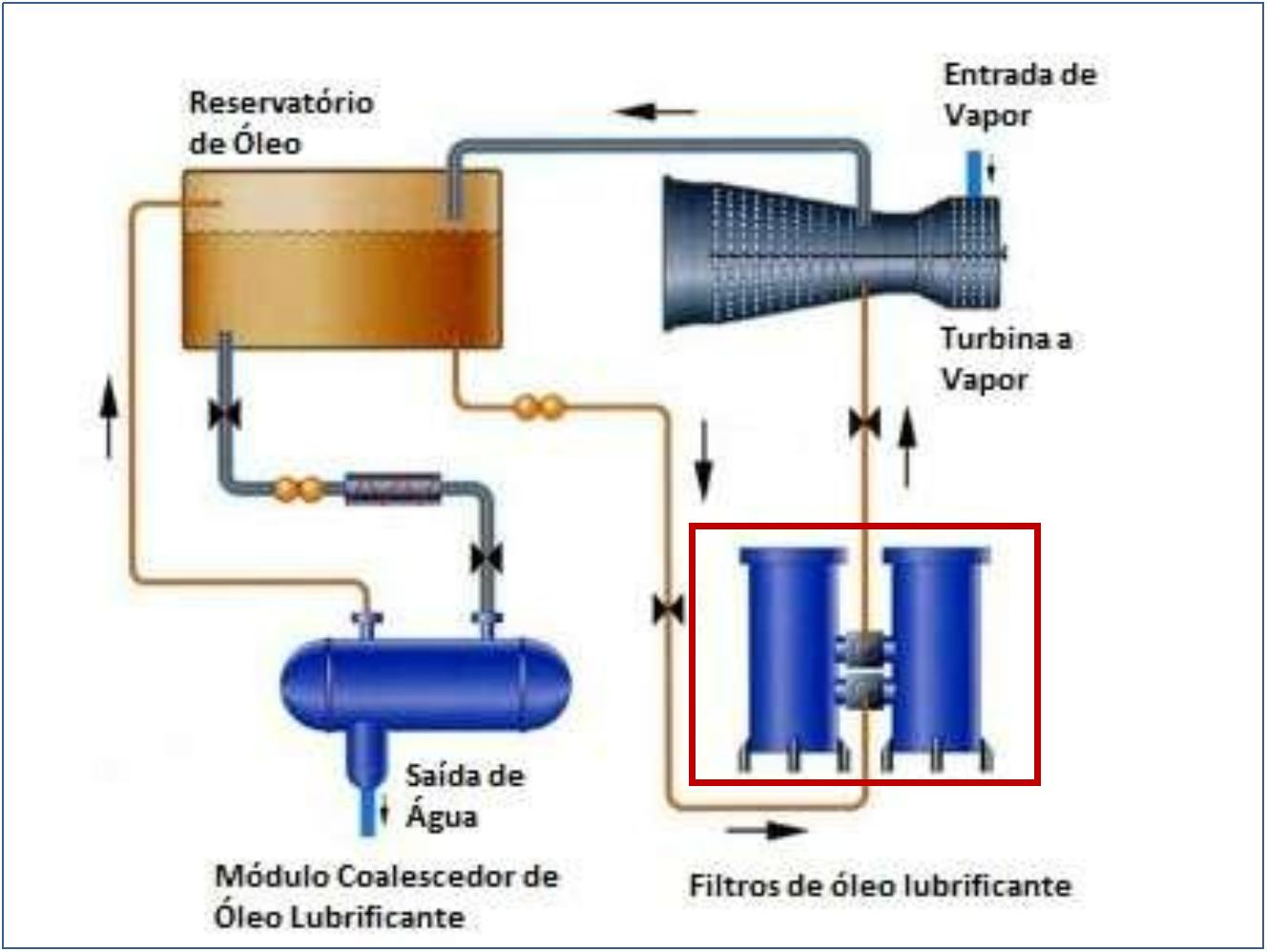 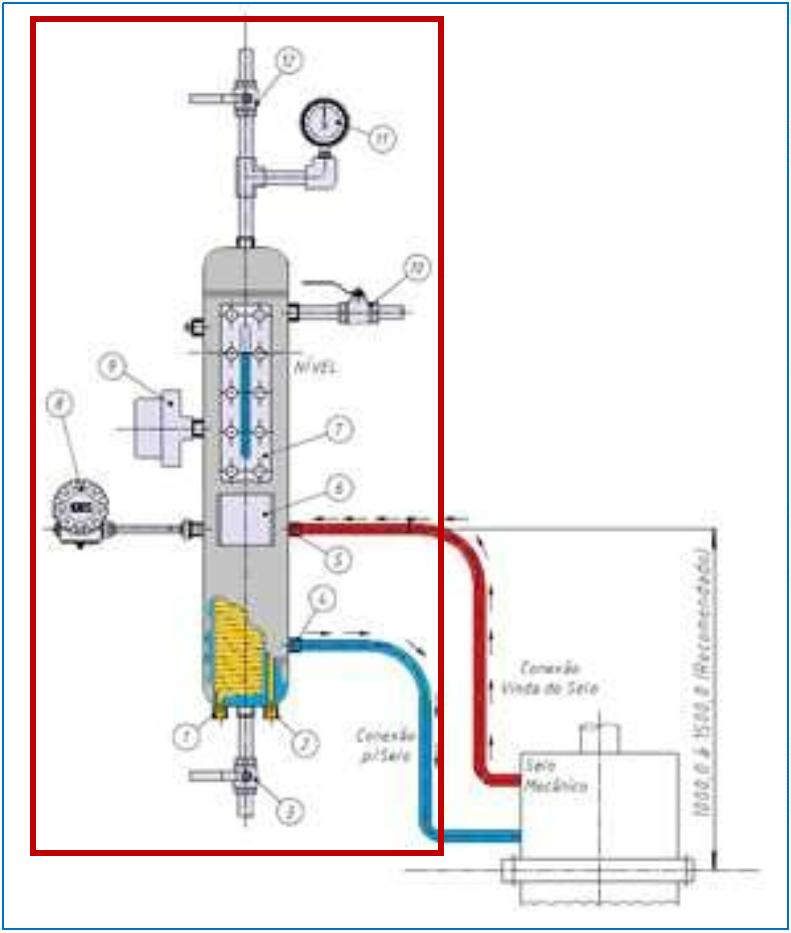 Figura 4 – Vaso de pressão de sistema de lubrificação de turbinas a vapor no mesmo skid da turbinaFigura 5 – Vaso de pressão de sistema de lubrificação de turbinas a vapor, em skid separado da turbinaRevisado em janeiro de 20183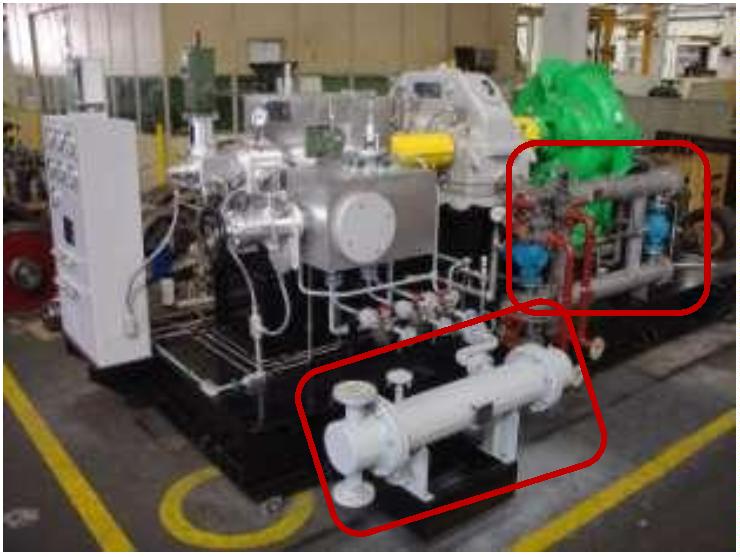 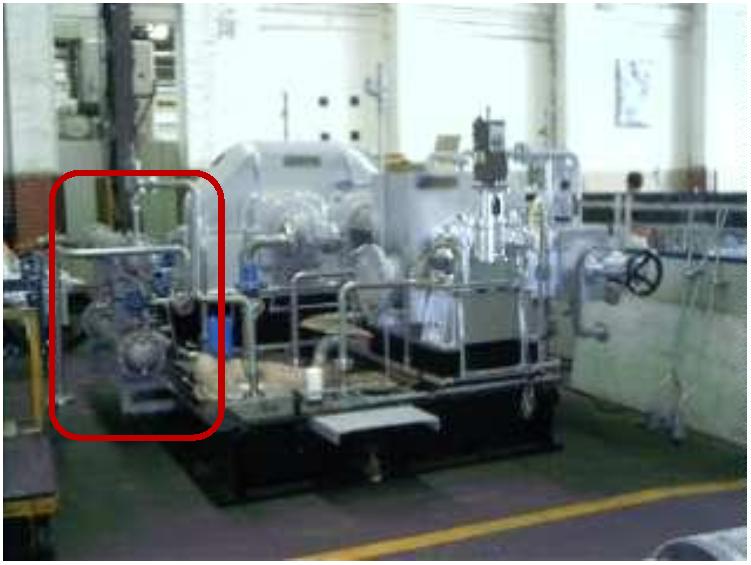 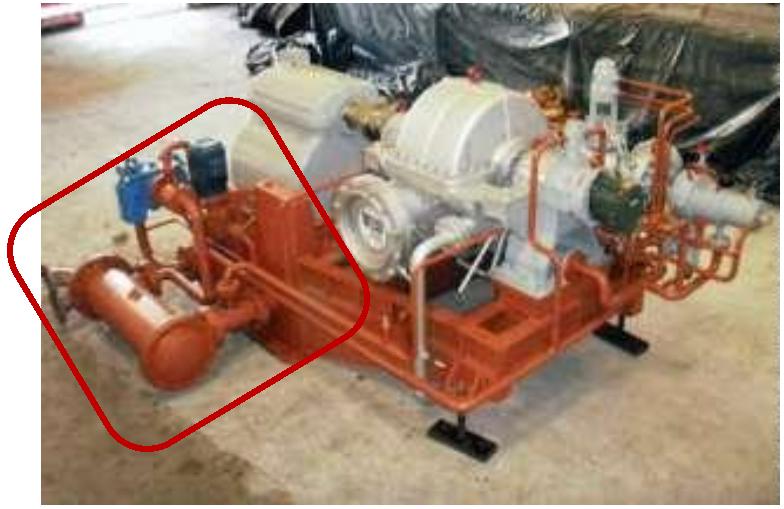 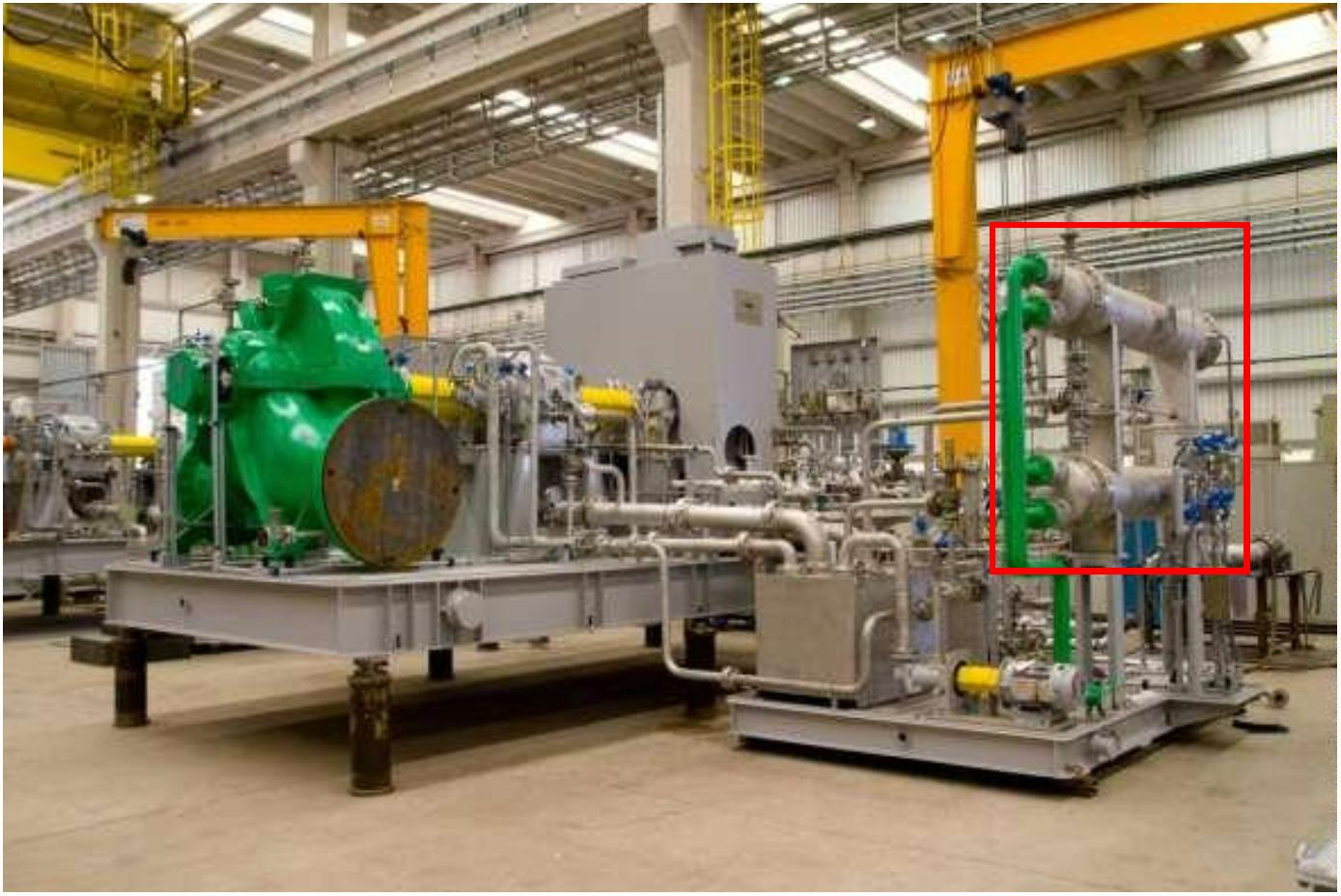 Figura 6 – Vaso de pressão de sistema de lubrificação de turbinas a vapor, fornecido com skid independenteSão alguns exemplos de vasos de pressão que não se enquadram no item 13.2.2 (c), porém seenquadram no item 13.2.1:1) vasos amortecedores de pulsação de compressores alternativos localizados nas tubulações da sucçãoou descarga;234567) vasos separadores de líquido localizados na sucção;) vasos amortecedores do fluido principal de bombas;) vasos e permutadores interestágios;) condensadores e evaporadores pertencentes a sistema de resfriamento (“chiller”);) separador de ar-óleo em sistemas de tratamento de ar comprimido;) acumulador hidráulico.Figura 7 – Vasos de pressão localizados na sucção e na descarga de máquinas.Revisado em janeiro de 20184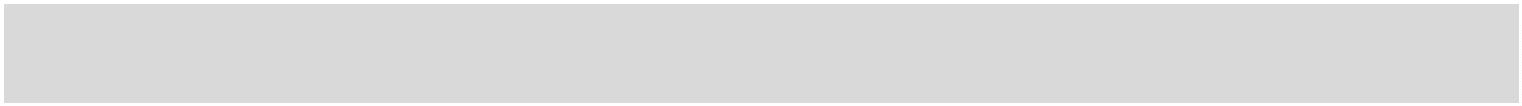 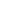 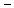 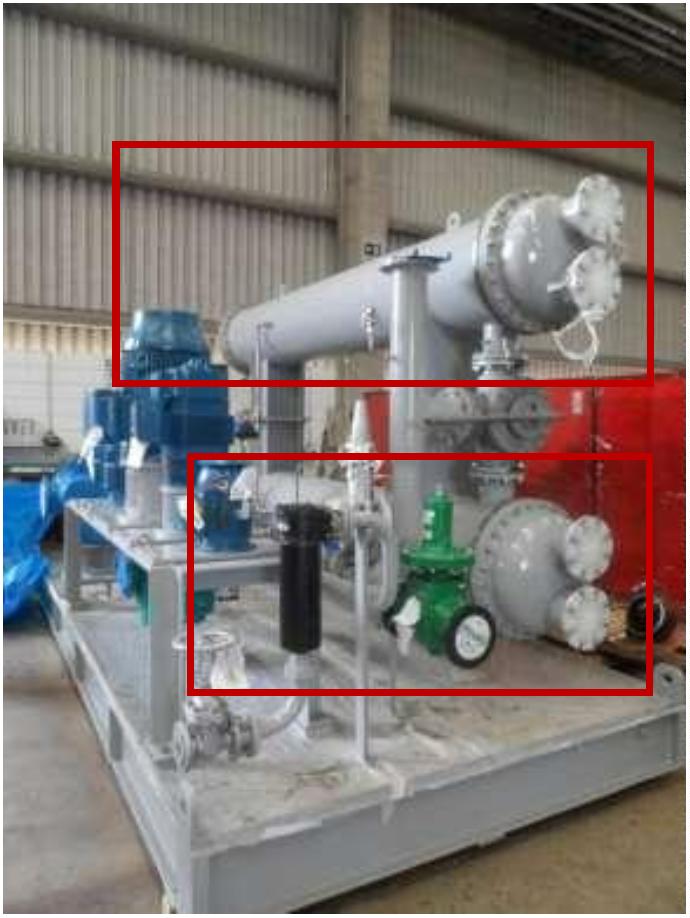 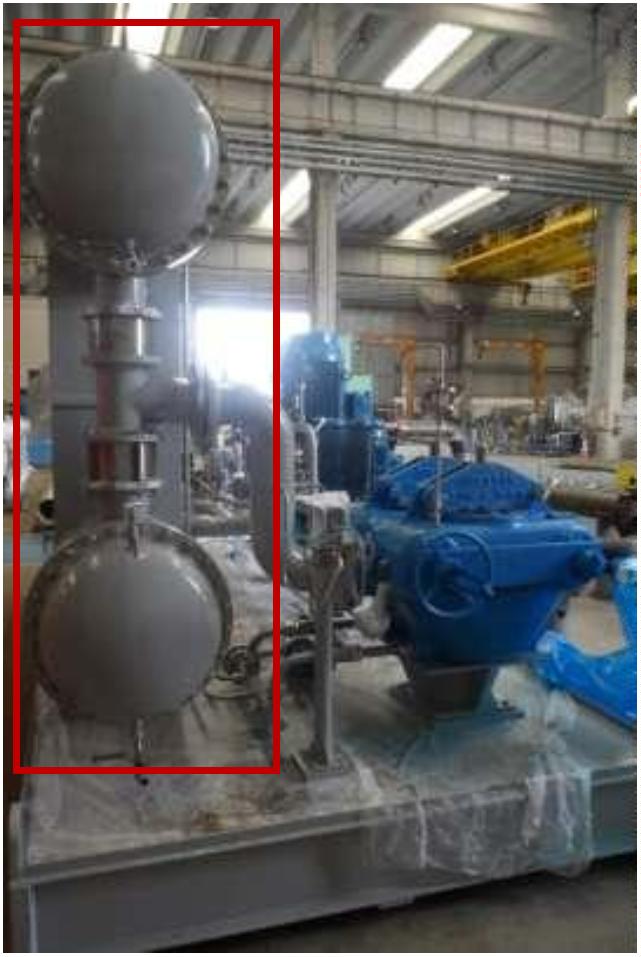 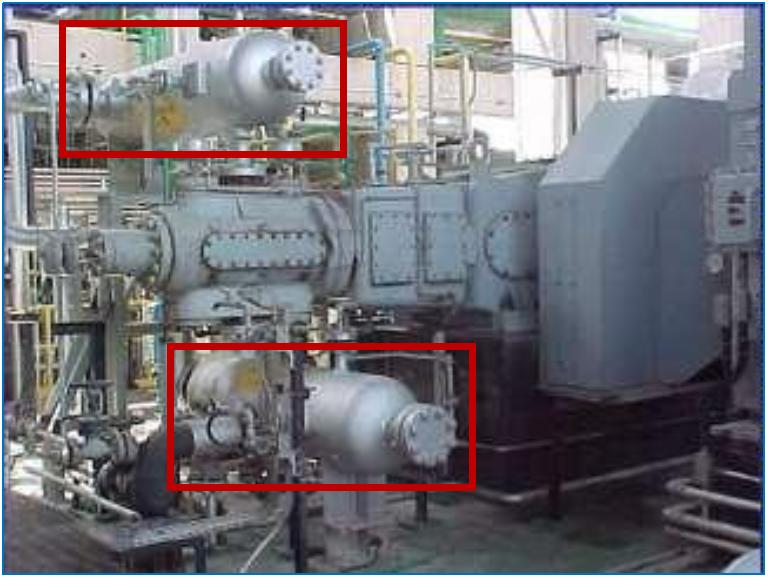 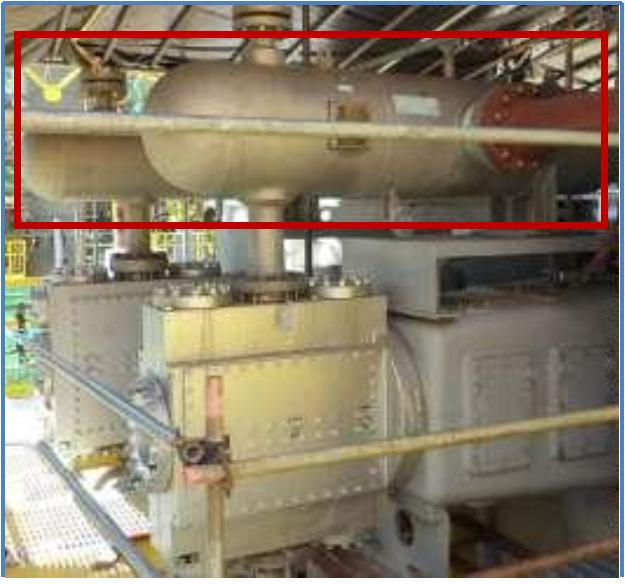 Figura 8 – Vasos amortecedores de fluido principal de bombaFigura 9 – Vasos de pressão componentes de um “chiller”Figura 10 – Vasos de pressão que compõem um “chiller”Revisado em janeiro de 20185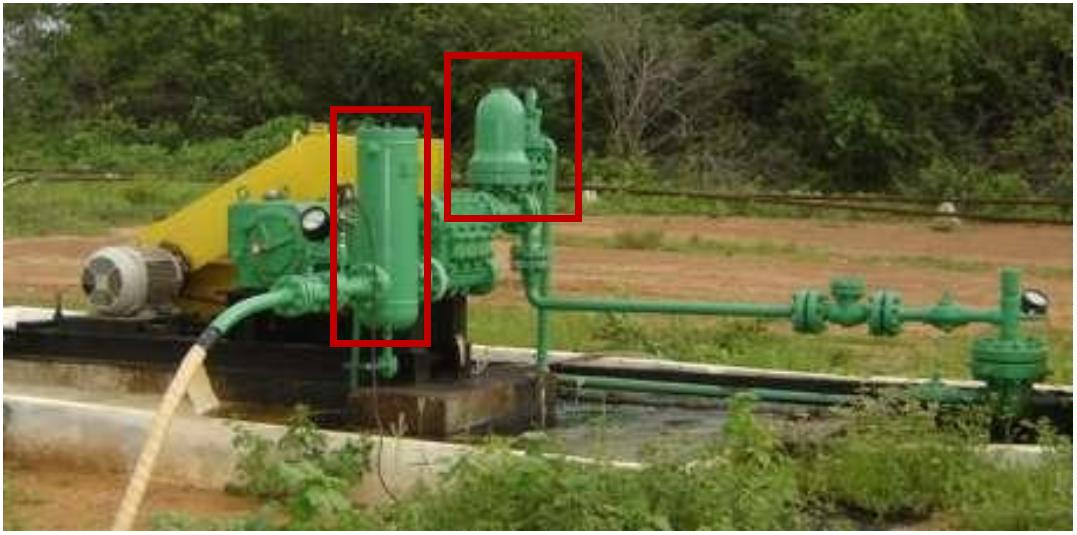 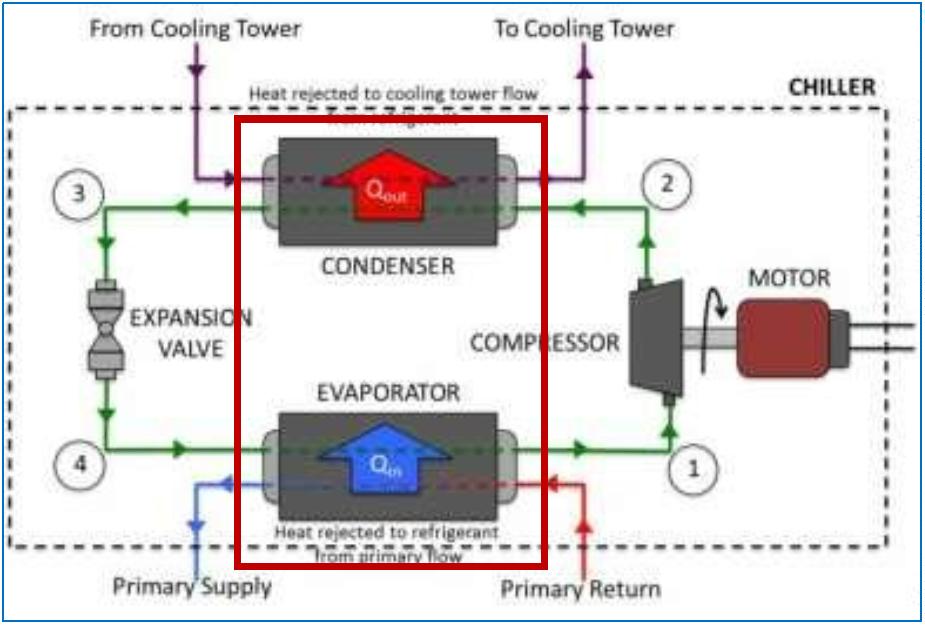 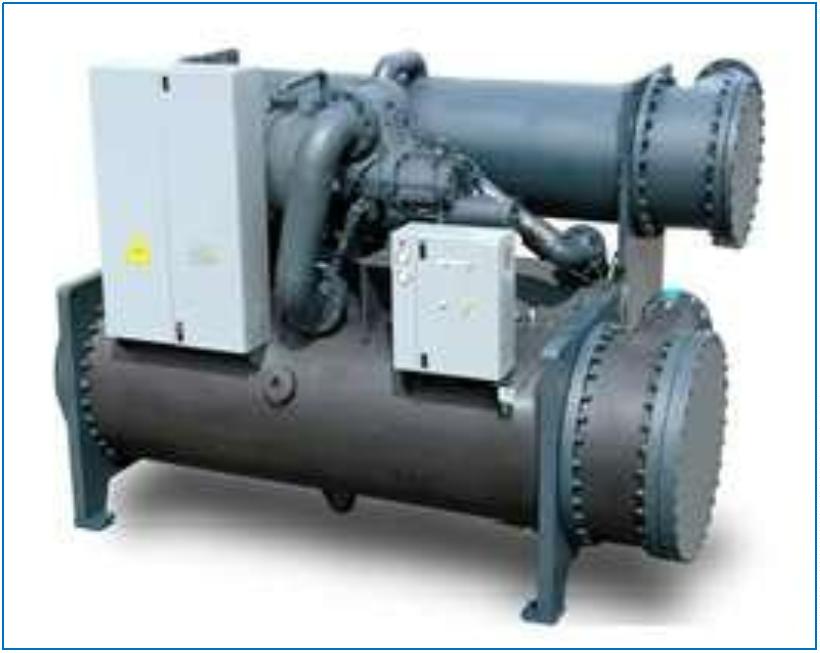 Figura 11 – Componentes internos do compressor de parafuso estacionárioRevisado em janeiro de 20186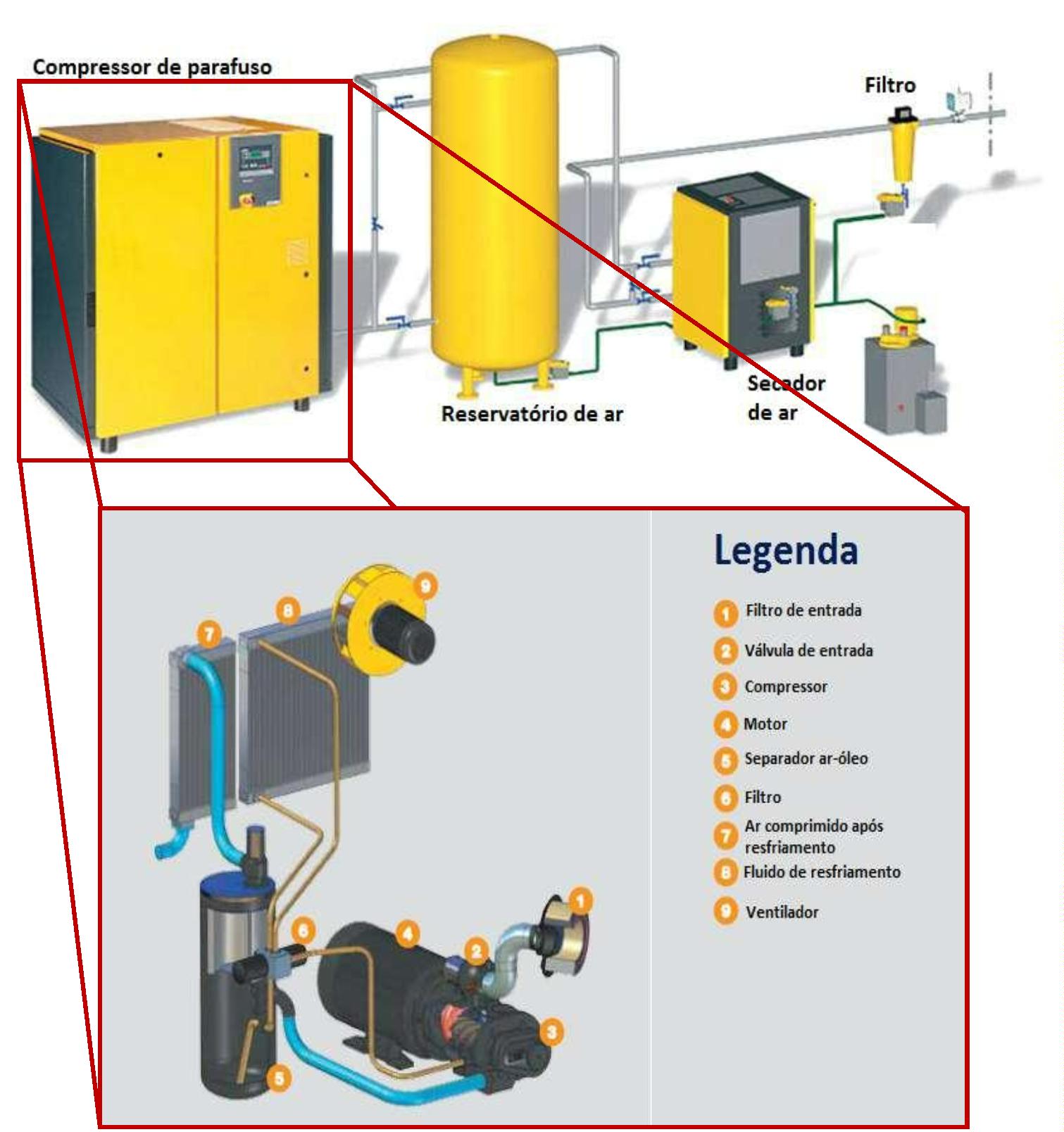 Figura 12 – Acumulador hidráulicoPergunta 3: Os filtros fabricados conforme normas de componentes de tubulação podem serconsiderados parte integrante da tubulação ao invés de serem considerados como vasos depressão para enquadramento na NR-13?Resposta: Os filtros fabricados conforme normas de componentes de tubulação, como ASME B16.34,podem ser enquadrados como componentes de tubulação e não precisam ser enquadrados como vasos depressão de acordo com a NR-13.Figura 13 – Filtros que são elementos de tubulaçãoRevisado em janeiro de 20187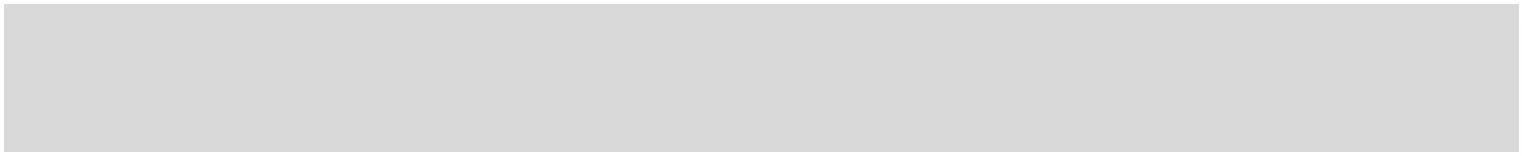 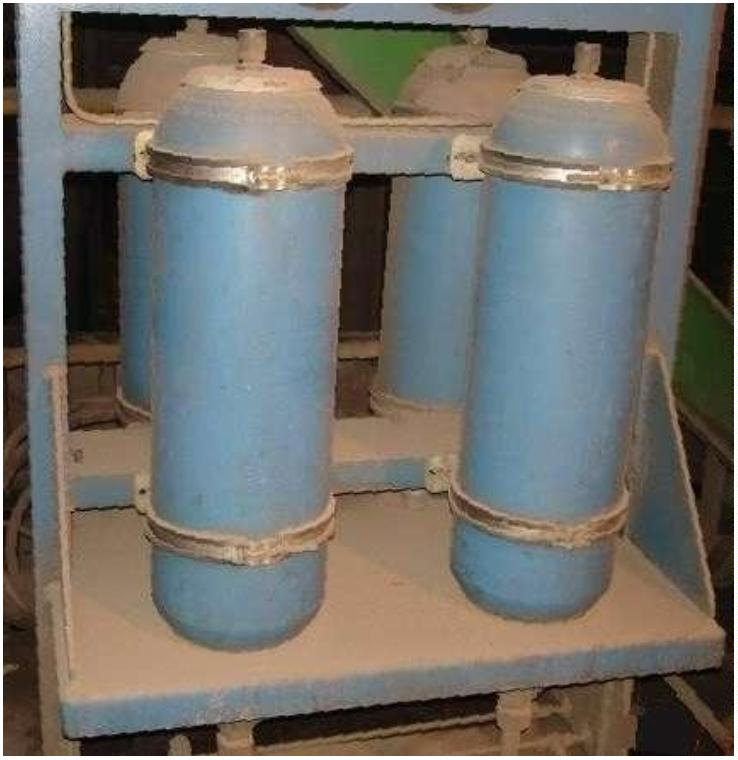 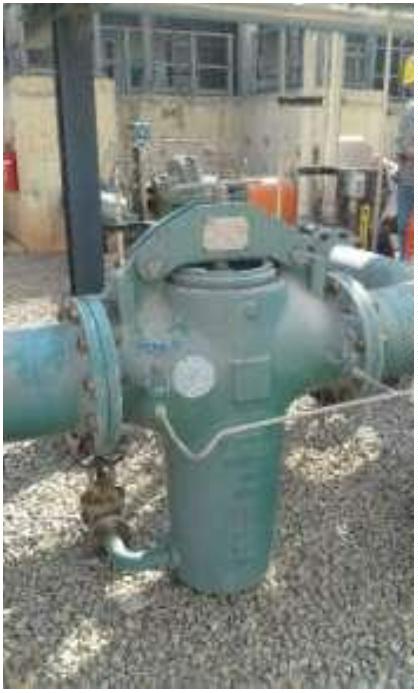 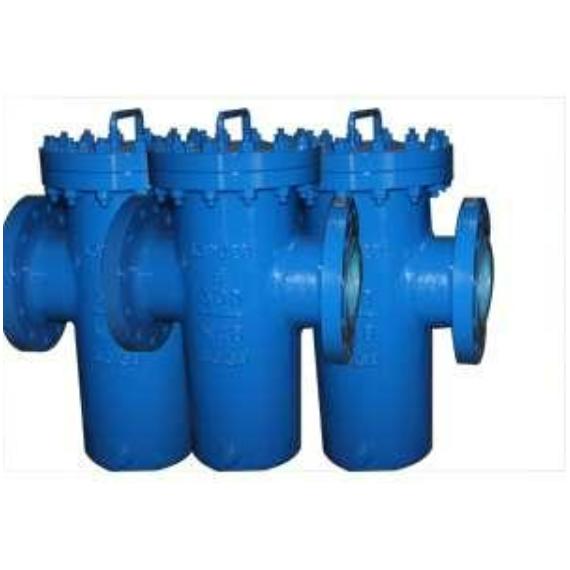 Pergunta 4: Os filtros de pequeno diâmetro, superior a 150 mm, podem ser consideradoscomo elementos de tubulação, mesmo quando fabricados de acordo com uma norma de vasosde pressão?Resposta: Os vasos de pequeno diâmetro podem ser tratados na mesma forma que os elementos detubulação (ver Pergunta 1), se todos os itens a seguir forem verdadeiros:a) o filtro é suportado pela tubulação;b) o filtro foi fabricado de acordo com uma norma de vasos de pressão.Figura 14 – Filtro suportado pela tubulaçãoPergunta 5: Os filtros e demais vasos de pressão utilizados em sistema de abastecimento decombustível para a aviação podem ser excluídos dos requisitos da NR-13?Resposta: Os filtros e demais vasos de pressão instalados em caminhões de abastecimento devem serenquadrados nos requisitos da NR-13.Figura 15 – Os filtros separadores devem ser enquadradosRevisado em janeiro de 20188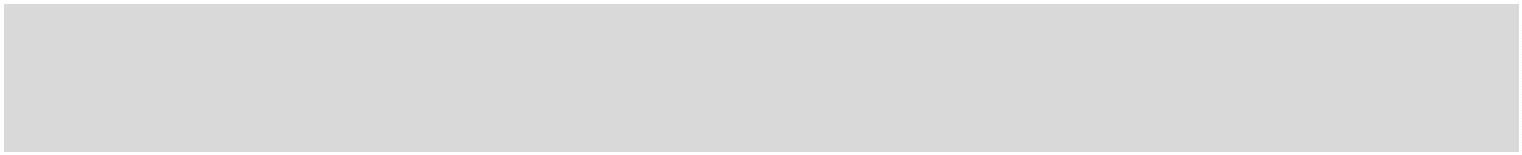 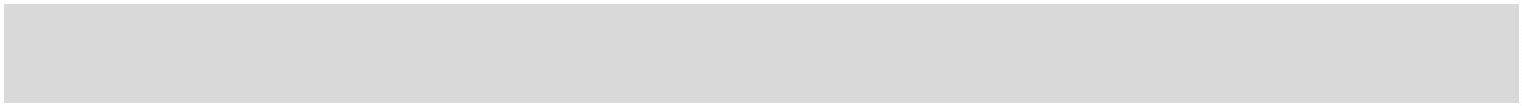 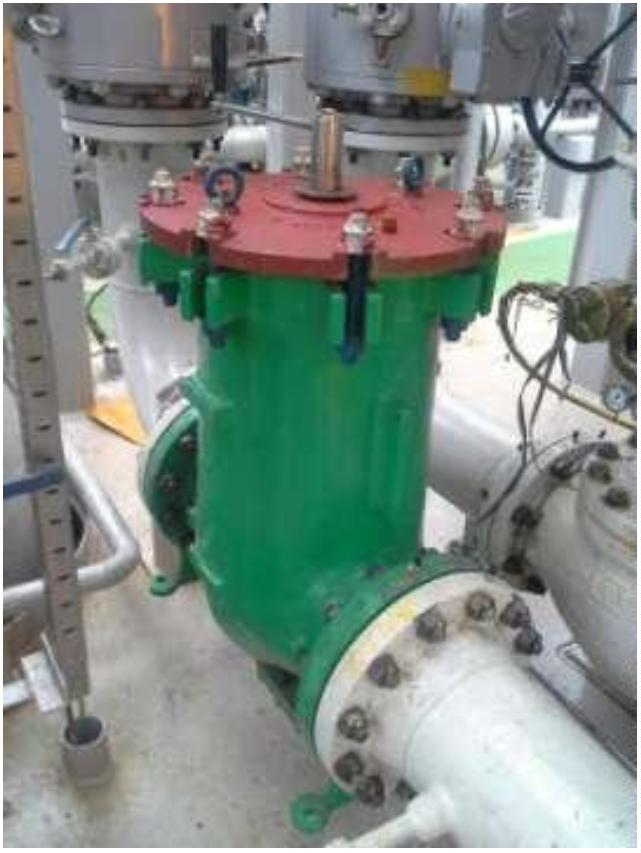 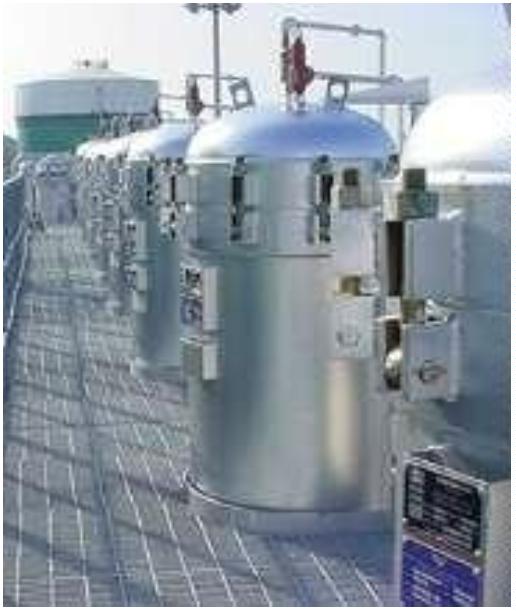 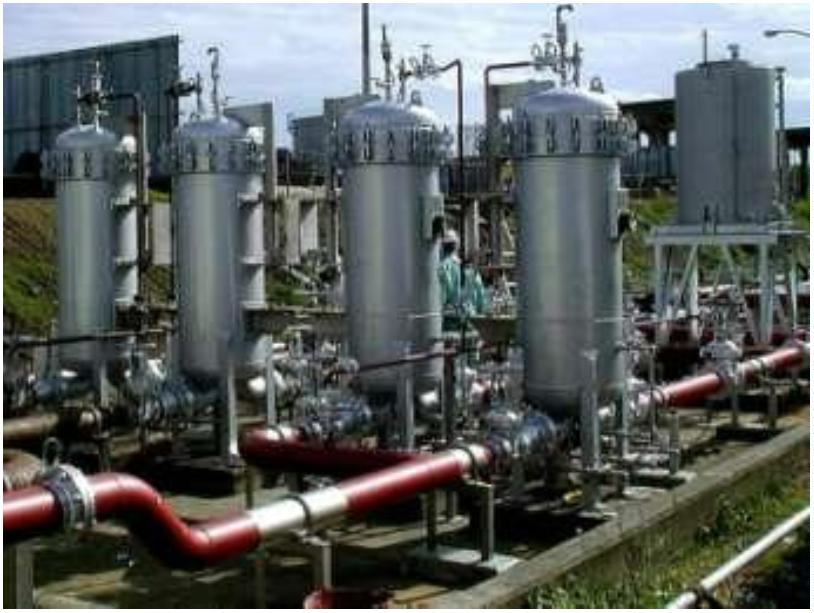 Figura 16 - Filtros e vasos de pressão instalados em caminhões devem ser enquadrados como móveisPergunta 6: Para vasos de pressão produzidos em série, importados e certificados peloINMETRO, quem deve ser indicado como fabricante para atender ao requisito da placa deidentificação do item 13.5.1.4, alínea “a”?Resposta: Para os vasos de pressão de produção seriada, importados e certificados pelo INMETRO,conforme portarias INMETRO nº 248/2014 e nº 255/2014, deve ser gravado o nome do importador nolocal do fabricante para atendimento ao item 13.5.1.4, alínea “a” da NR 13.Pergunta 7: Para caldeiras de produção seriada, importadas e certificadas pelo INMETRO,quem deve ser indicado como fabricante para atender ao requisito da placa de identificaçãodo item 13.4.1.4, alínea “a”?Resposta: Para as caldeiras de produção seriada, importadas e certificadas pelo INMETRO, conformeportarias INMETRO nº 248/2014 e nº 255/2014, deve ser gravado o nome do importador no local donome do fabricante para atendimento ao item 13.4.1.4, alínea “a” da NR 13.Pergunta 8: Em virtude da possibilidade de se operar com diferentes pressões de operação,qual o valor que deve ser adotado como pressão de operação para definir a Categoria de umacaldeira conforme item 13.4.1.2 da NR 13?Resposta: O valor a ser adotado como pressão de operação para a definição da Categoria de umacaldeira, conforme item 13.4.1.2 da NR 13, é a PMTA da caldeira.Pergunta 9: Os reservatórios de ar comprimido do sistema de freio de composiçõesferroviárias devem ser enquadrados como vasos de pressão na NR 13?Resposta: Os reservatórios de ar comprimido do sistema de freio de composições ferroviárias são vasosde pressão com características operacionais especiais. Deste modo, devem ser mantidos e inspecionadosconforme os requisitos de NR 13, 13.2.2, e demais legislações aplicáveis do Ministério dos Transportese da ANTT.Revisado em janeiro de 20189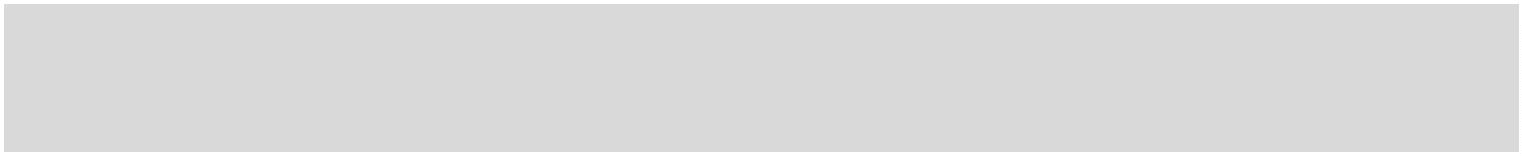 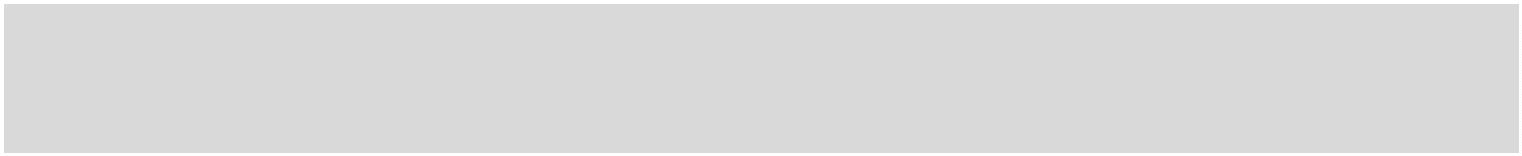 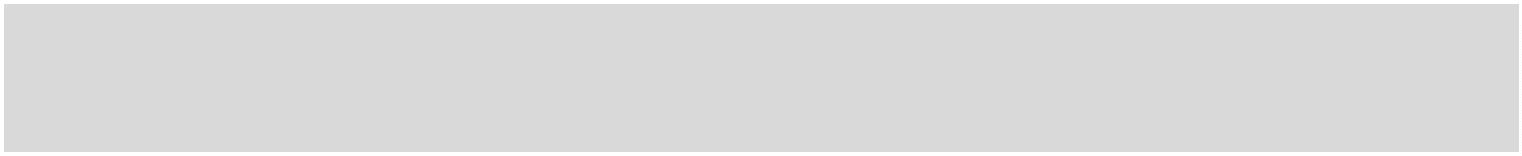 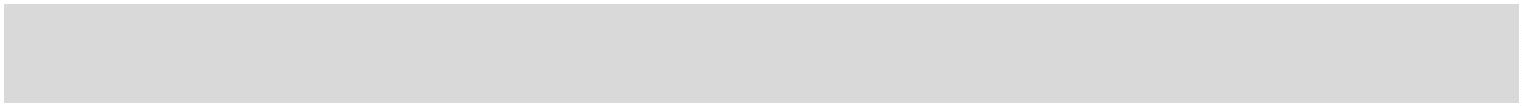 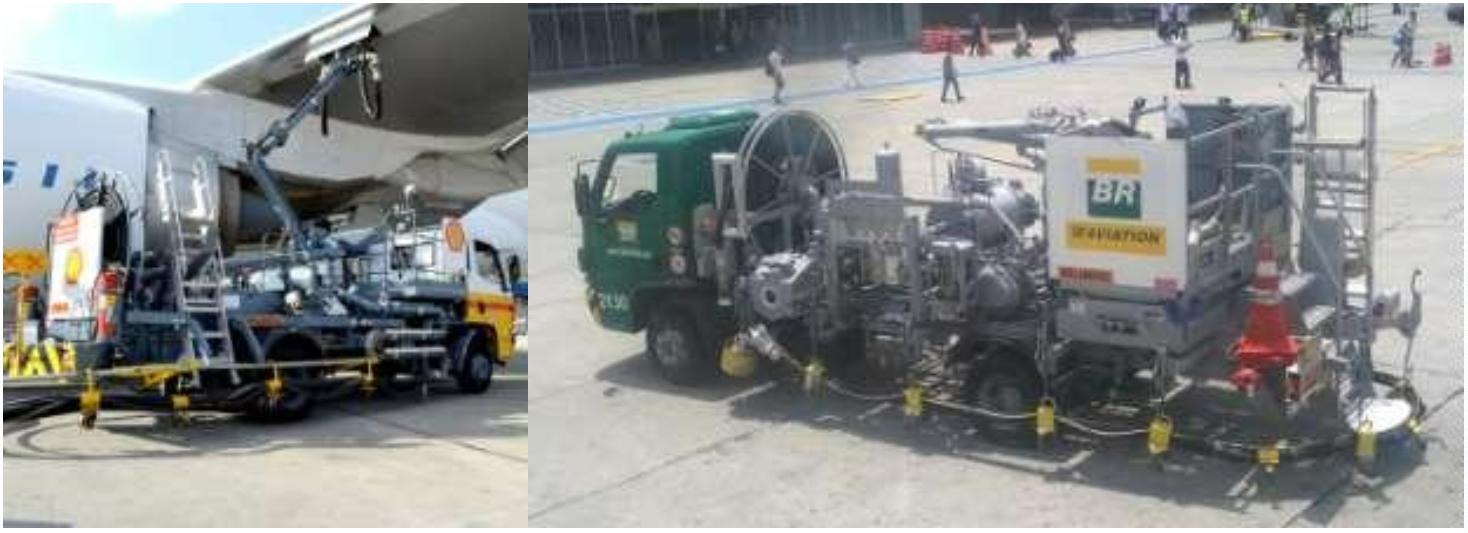 Pergunta 10: O item 13.2.1, alínea (e) da NR-13 é aplicável apenas a tubulações queinterliguem dois vasos de pressão ou caldeiras que contenham fluidos A ou B?Resposta: Não. Neste caso, a expressão "interligados" deve ser entendida como ligados, isto é, com nomínimo uma de suas extremidades conectadas a um dos equipamentos citados.Pergunta 11: No item 13.2.2 da NR-13, a citação “sob responsabilidade técnica de PH”implica que o profissional definido no item 13.3.2 da norma, qual seja um engenheiro apto aexercer atividades relacionadas a caldeiras, vasos de pressão e tubulação, ficará responsávelformal pela inspeção e manutenção dos itens relacionados nas alíneas "a" a "m" (item13.2.2)?Resposta: A responsabilidade de inspeção dos equipamentos relacionados nas alíneas “d”, “e”, “h”, “j”e “k” do item 13.2.2 é do PH definido no item 13.3.2 da NR 13. A responsabilidade pela manutençãodos equipamentos relacionados nas alíneas “d”, “e”, “h”, “j” e “k” do item 13.2.2 e a responsabilidadepela inspeção e manutenção dos equipamentos relacionados nas demais alíneas do item 13.2.2 pode serdo PH definido no item 13.3.2 ou de outro profissional habilitado a executar essas tarefas, atendidos osrequisitos de normalização ou legislação pertinente, ou ainda, na ausência desses e onde cabível, àsrecomendações dos seus fabricantes.Para os equipamentos especificados nas alíneas “f”, caso estes equipamentos sejam interligados aequipamentos enquadrados no item 13.2.1, a responsabilidade técnica pela inspeção é do PH.Revisado em janeiro de 201810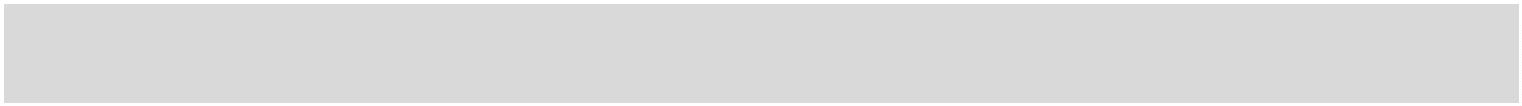 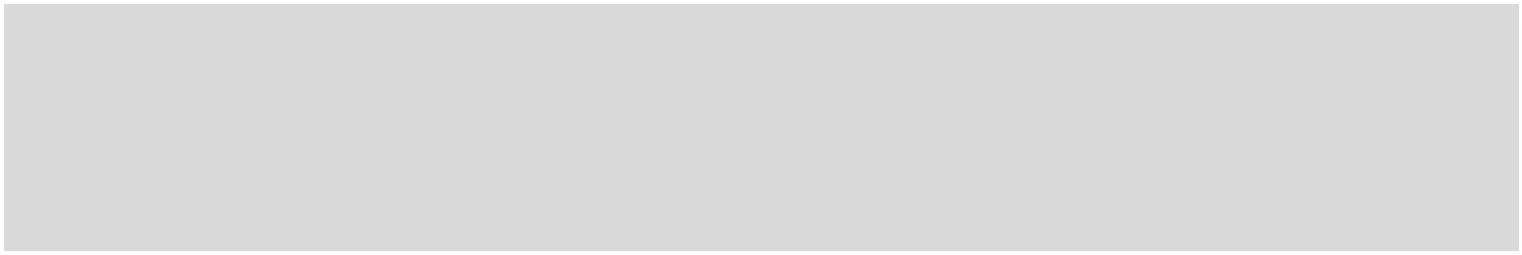 